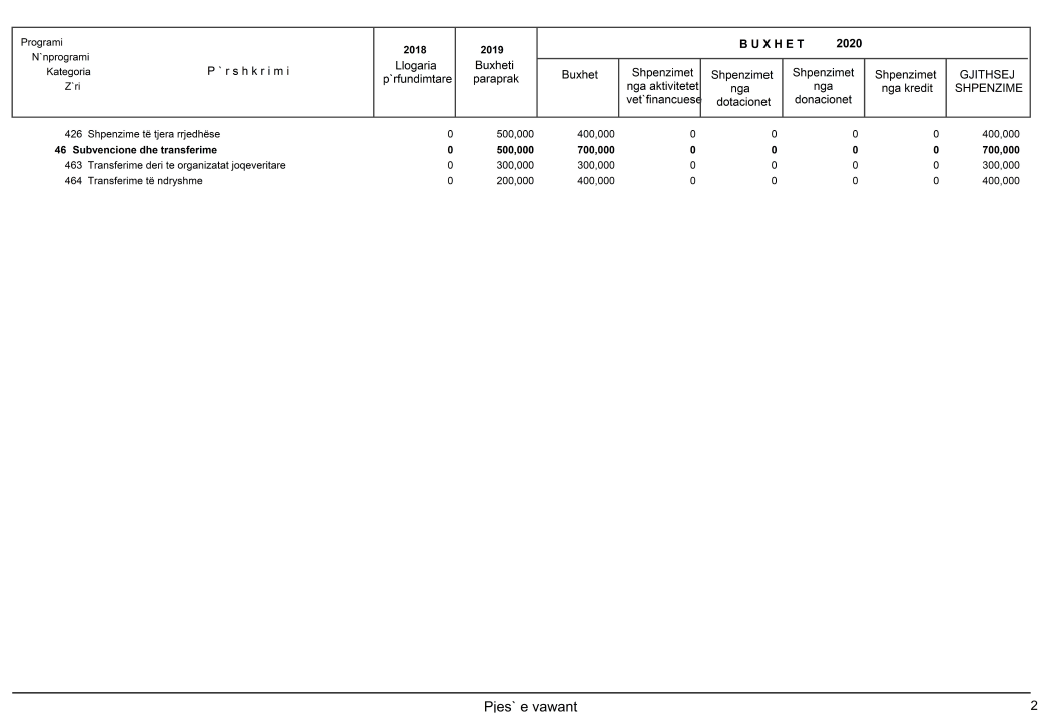 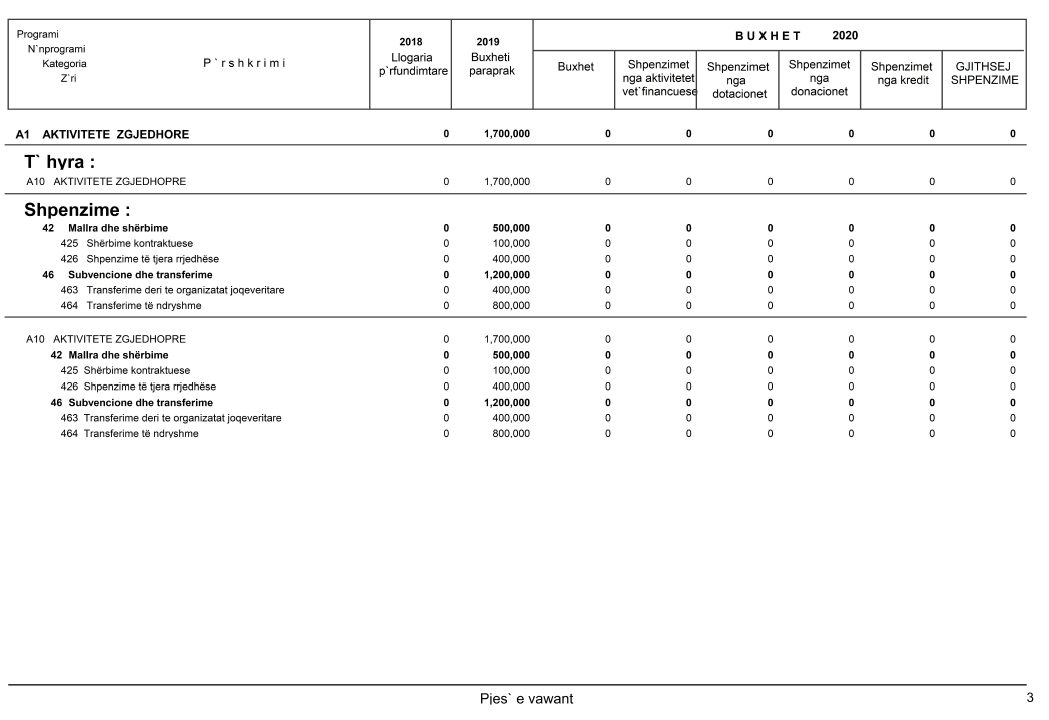 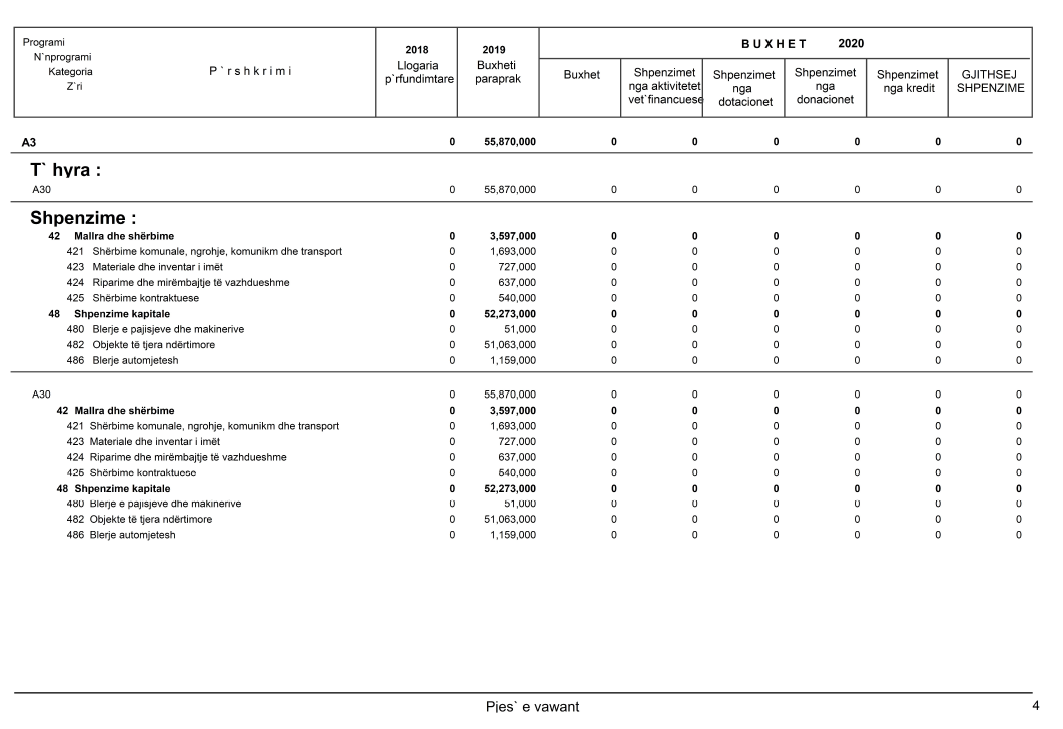 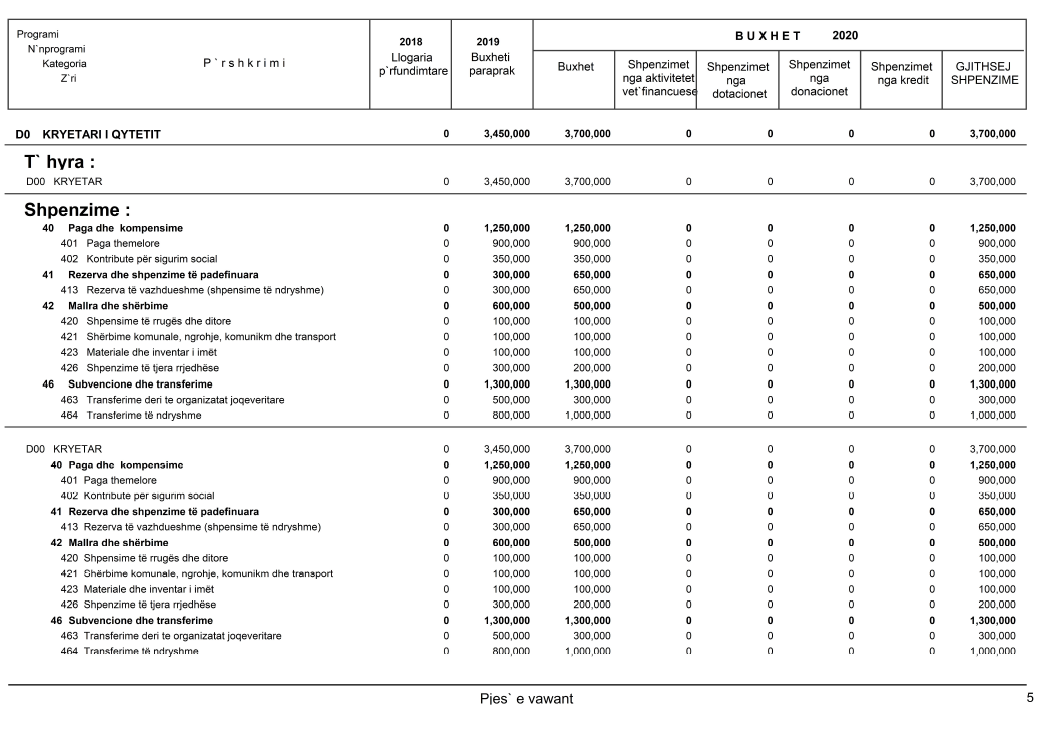 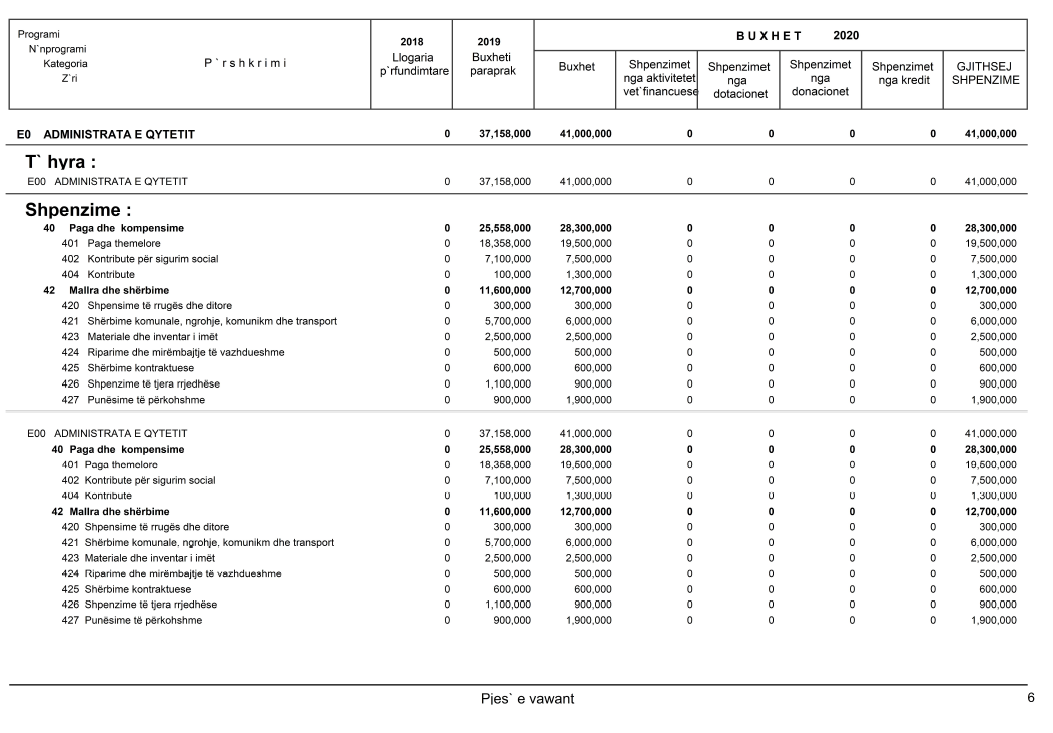 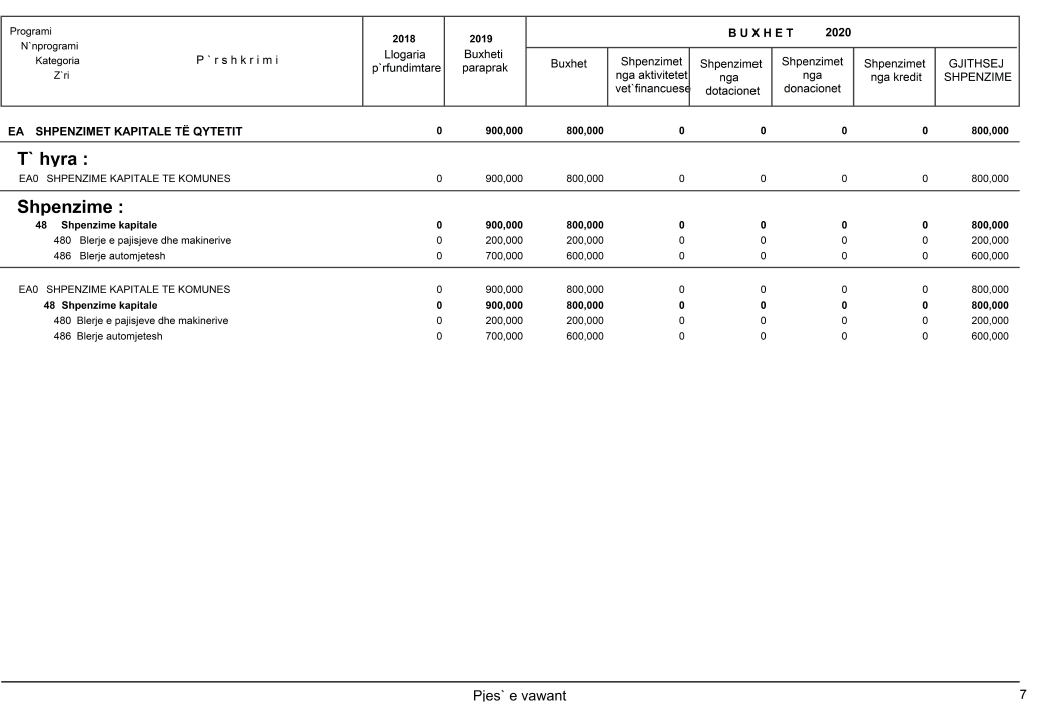 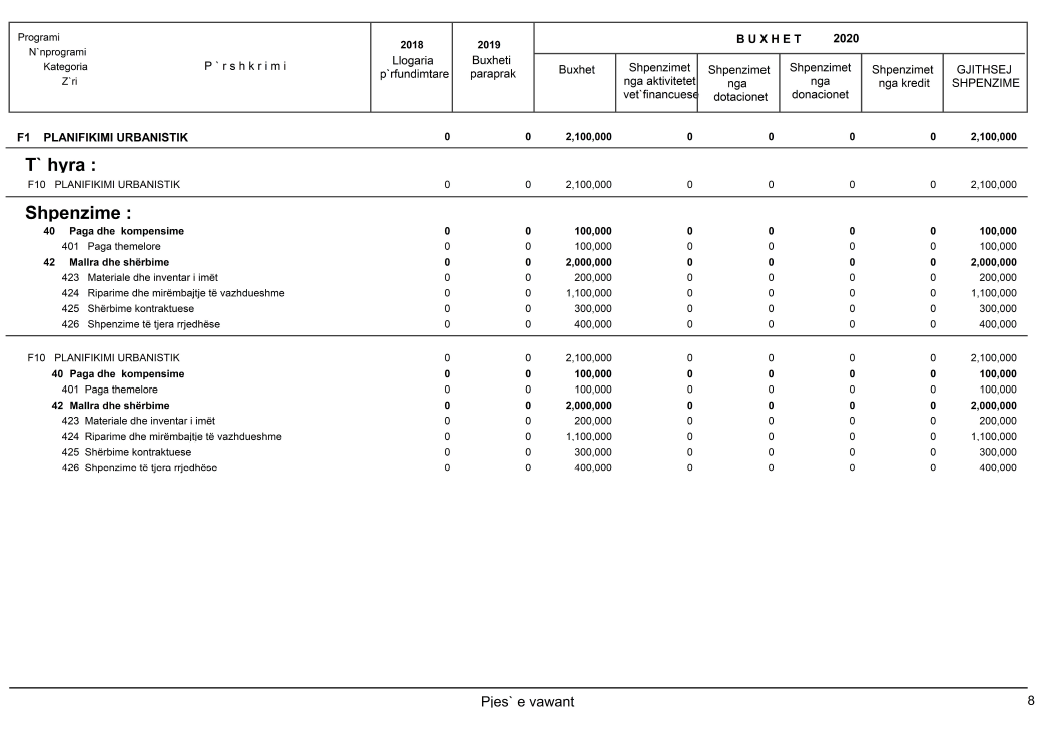 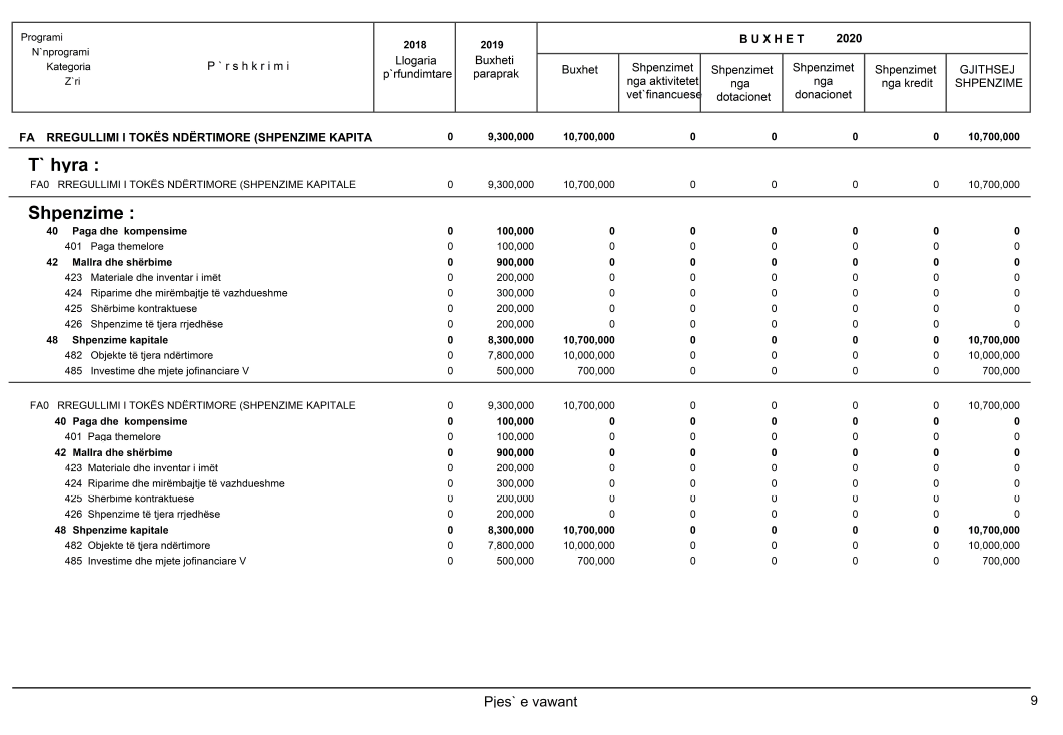 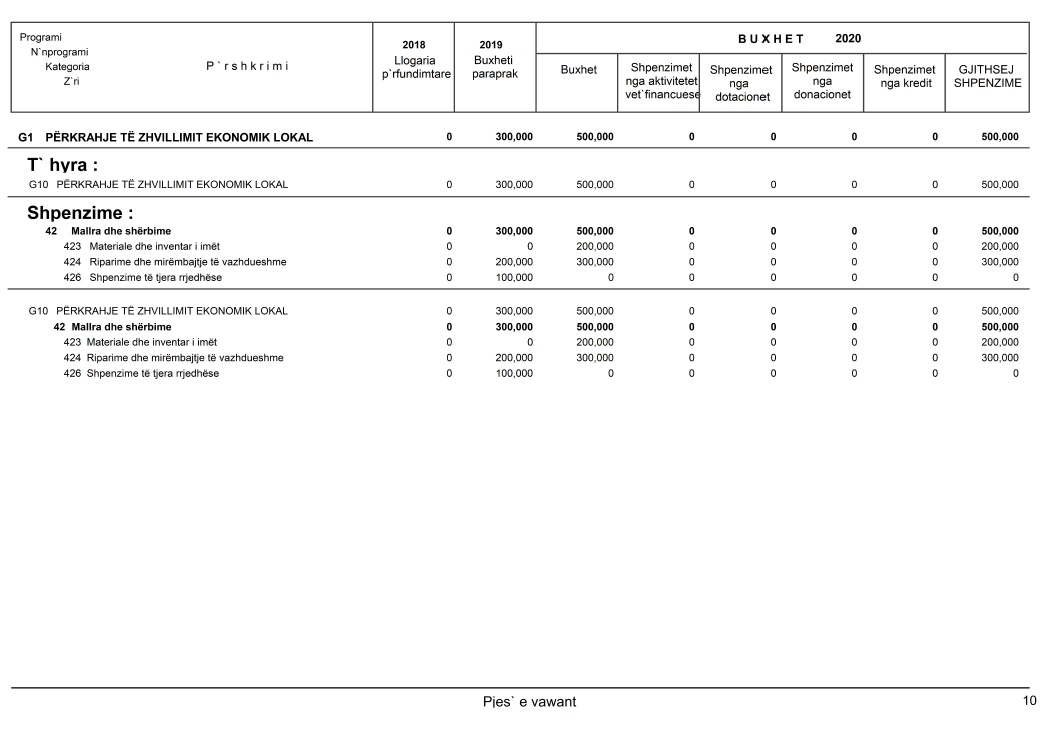 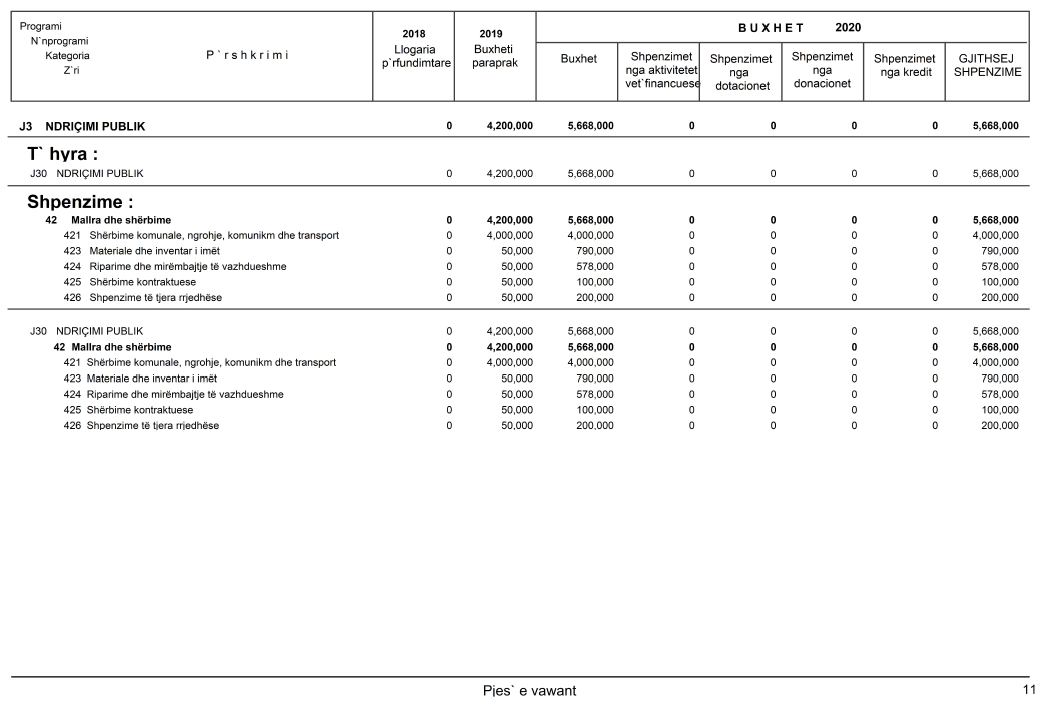 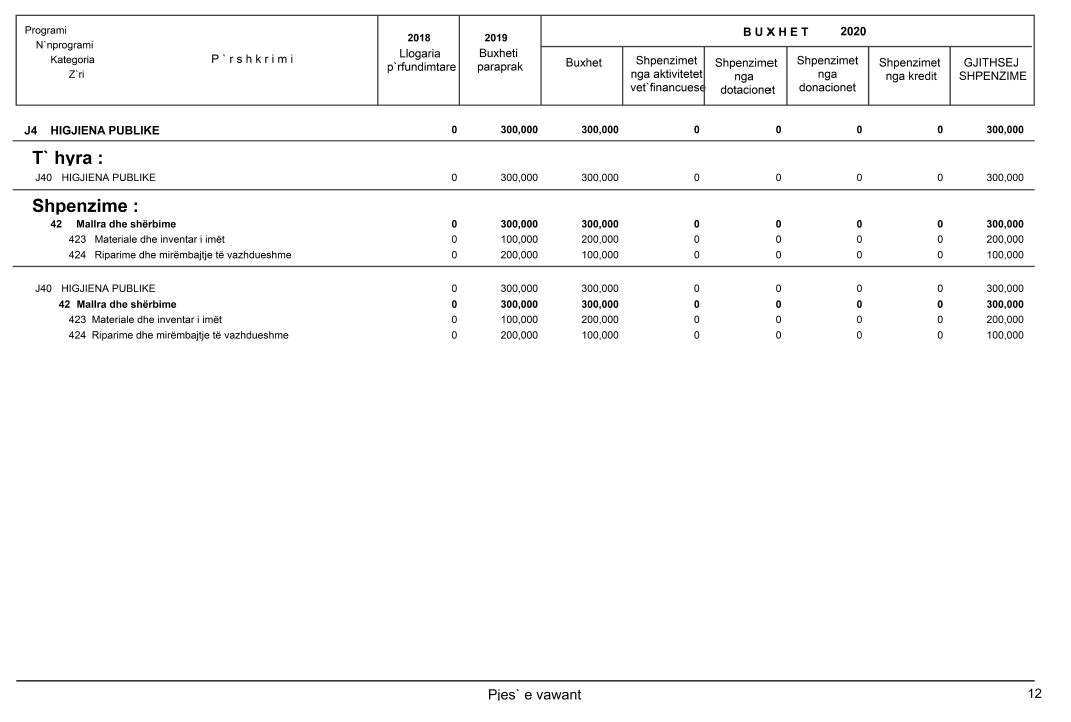 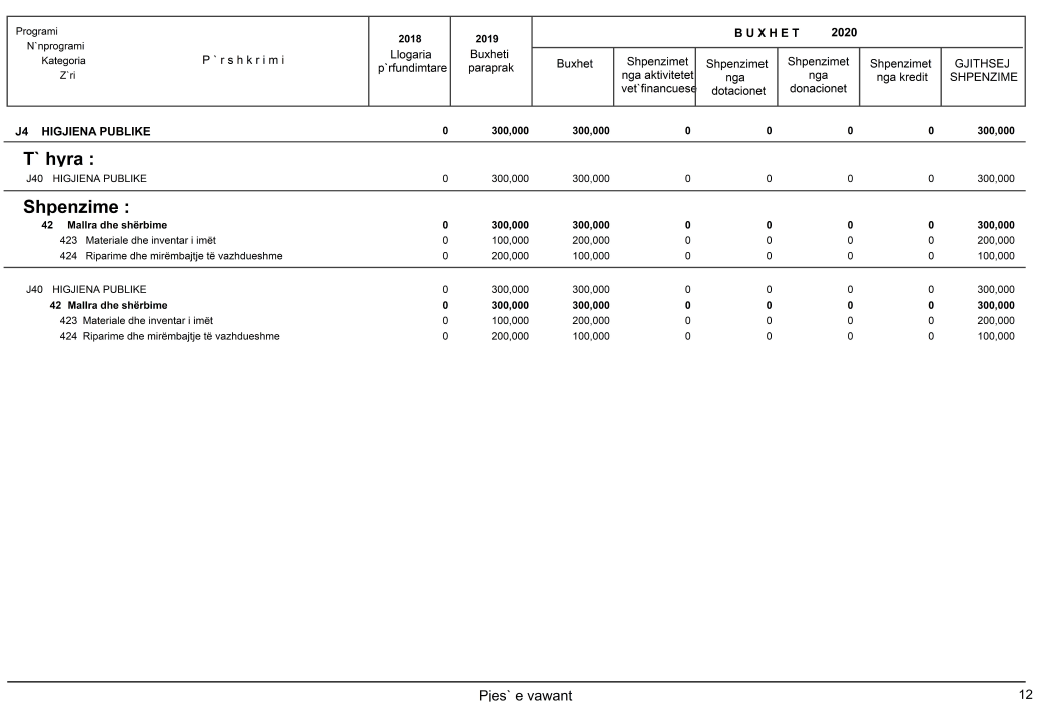 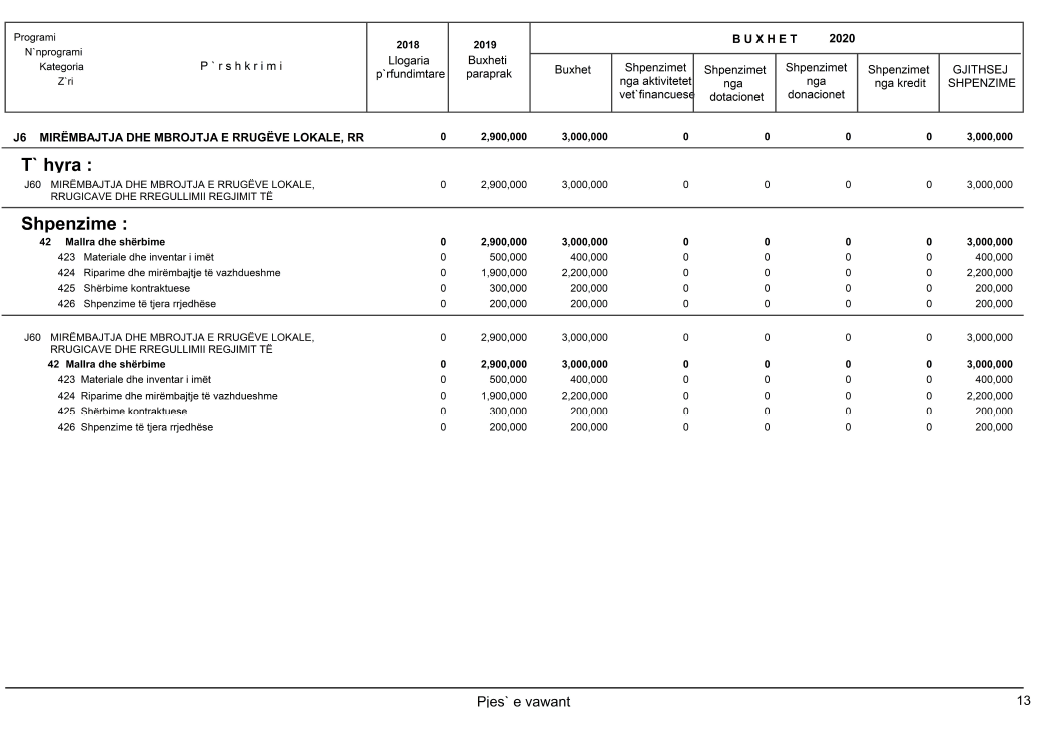 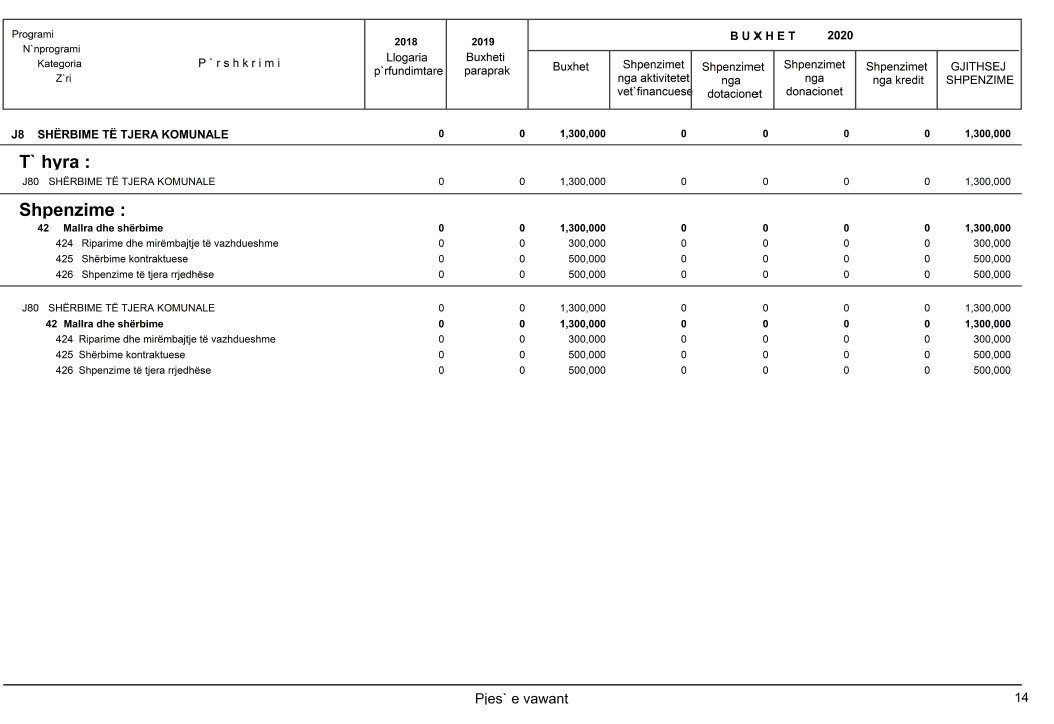 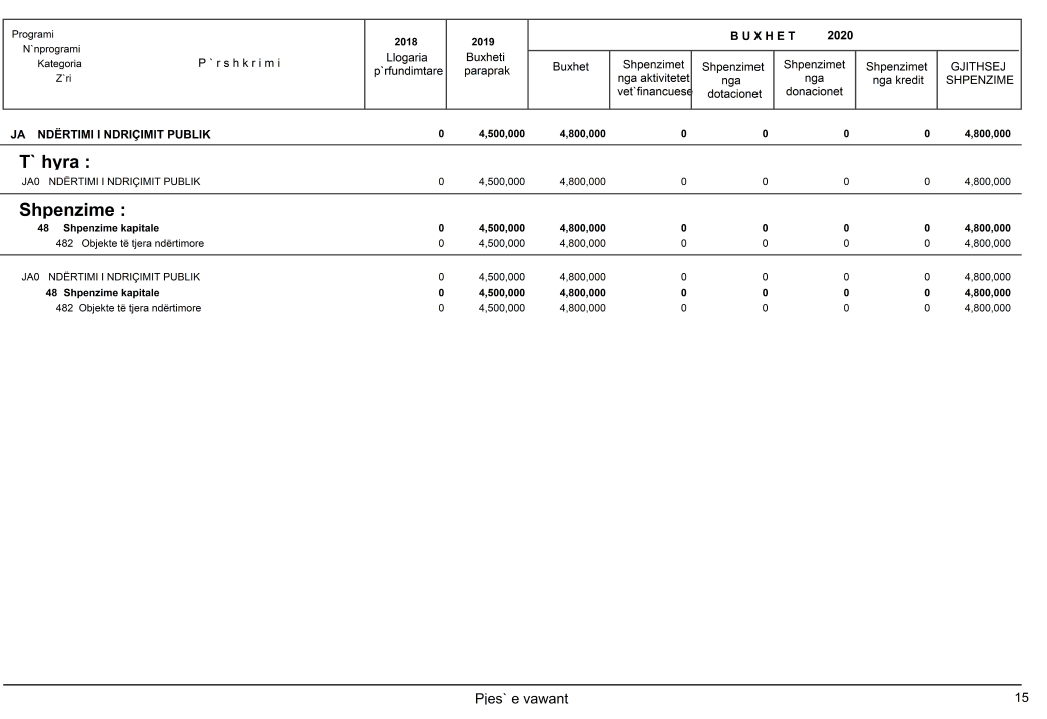 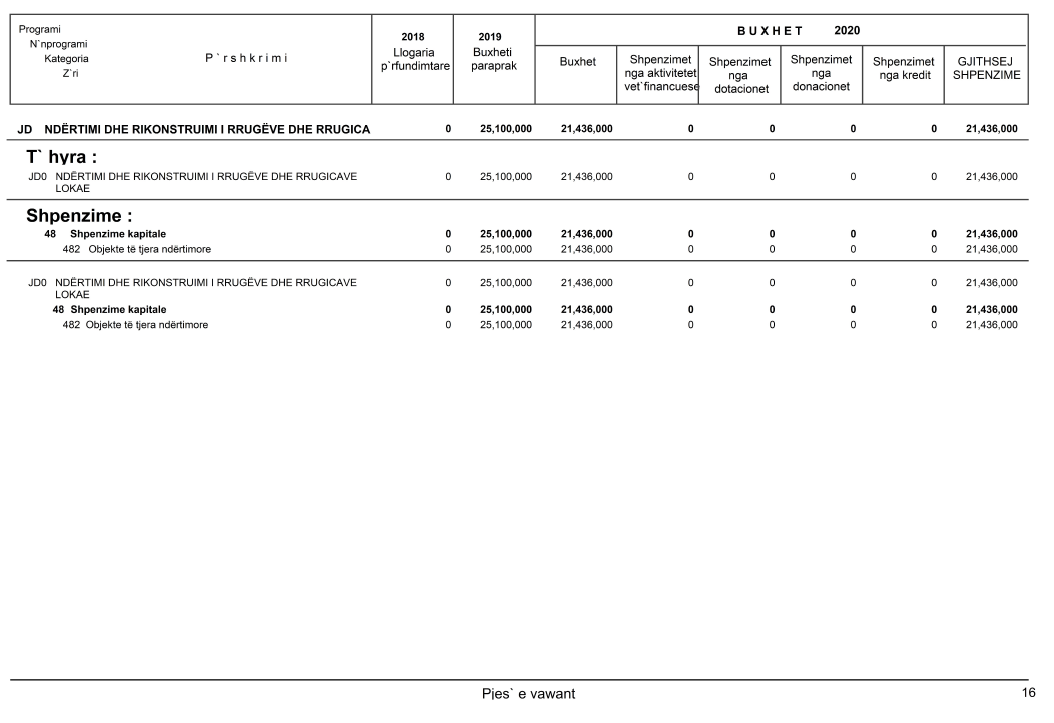 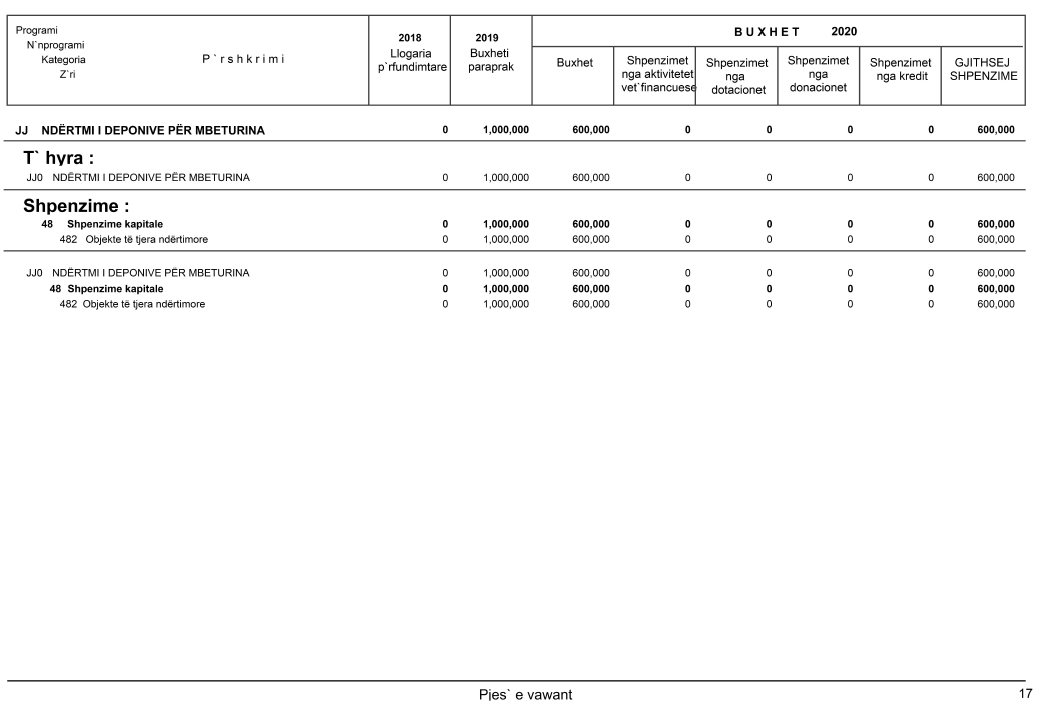 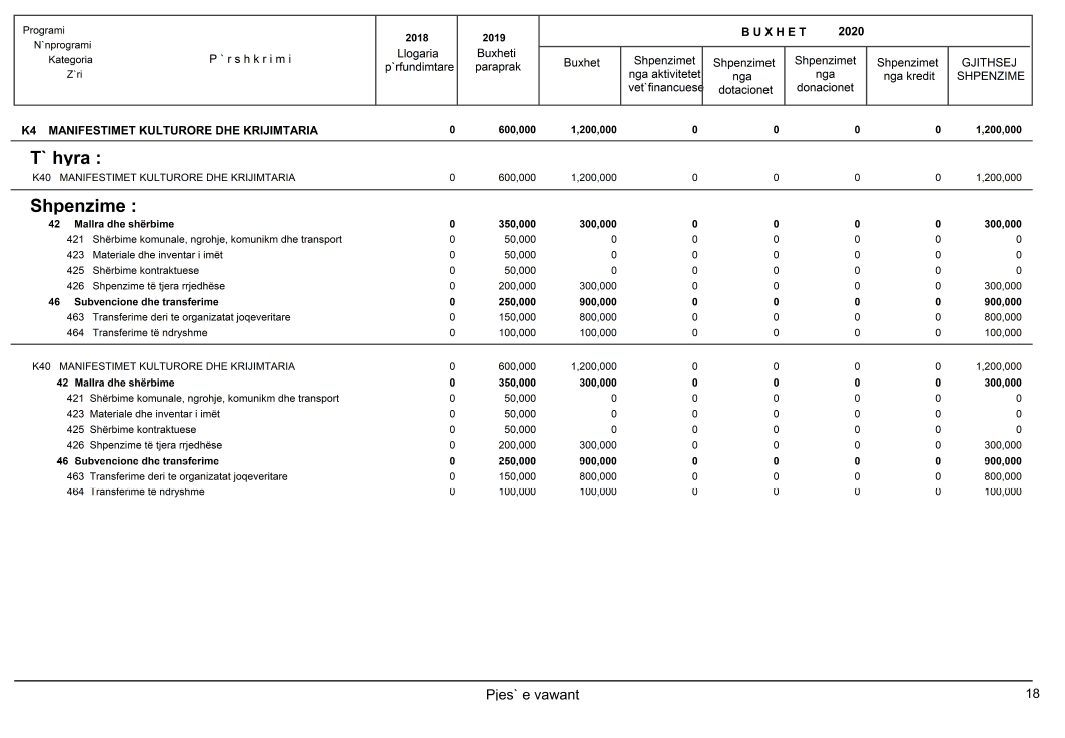 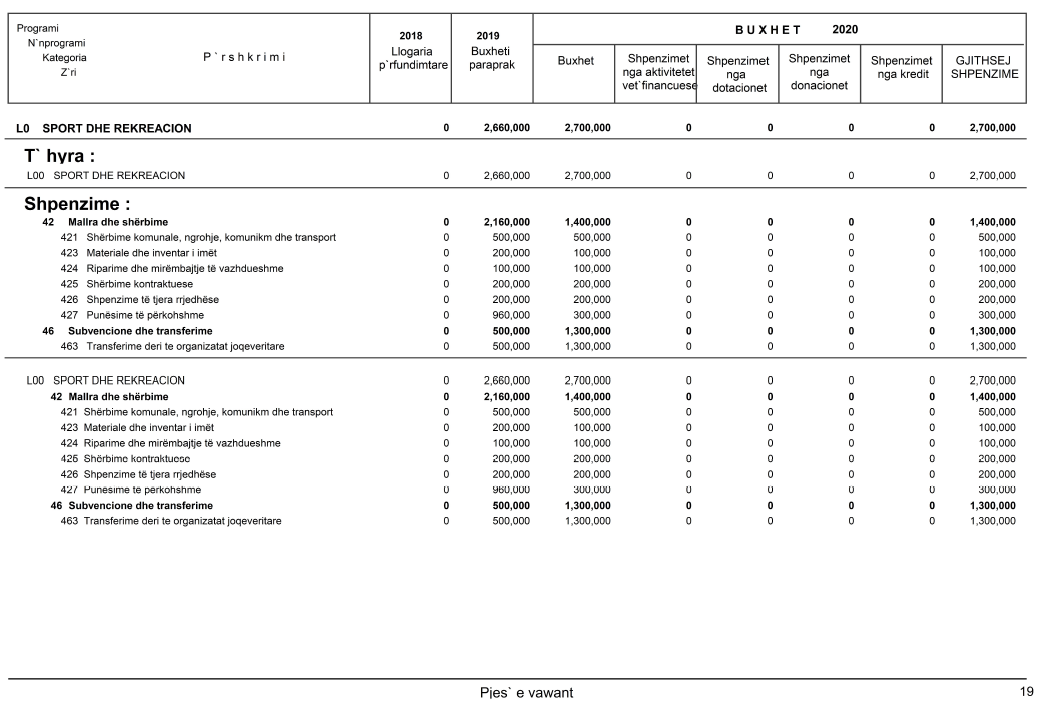 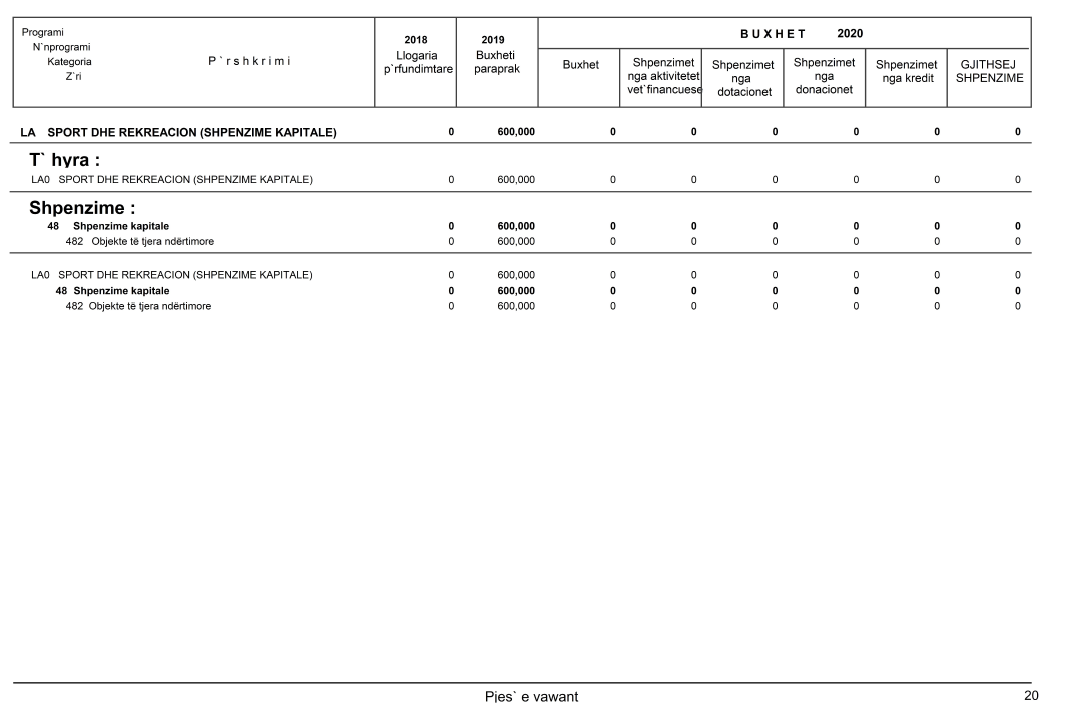 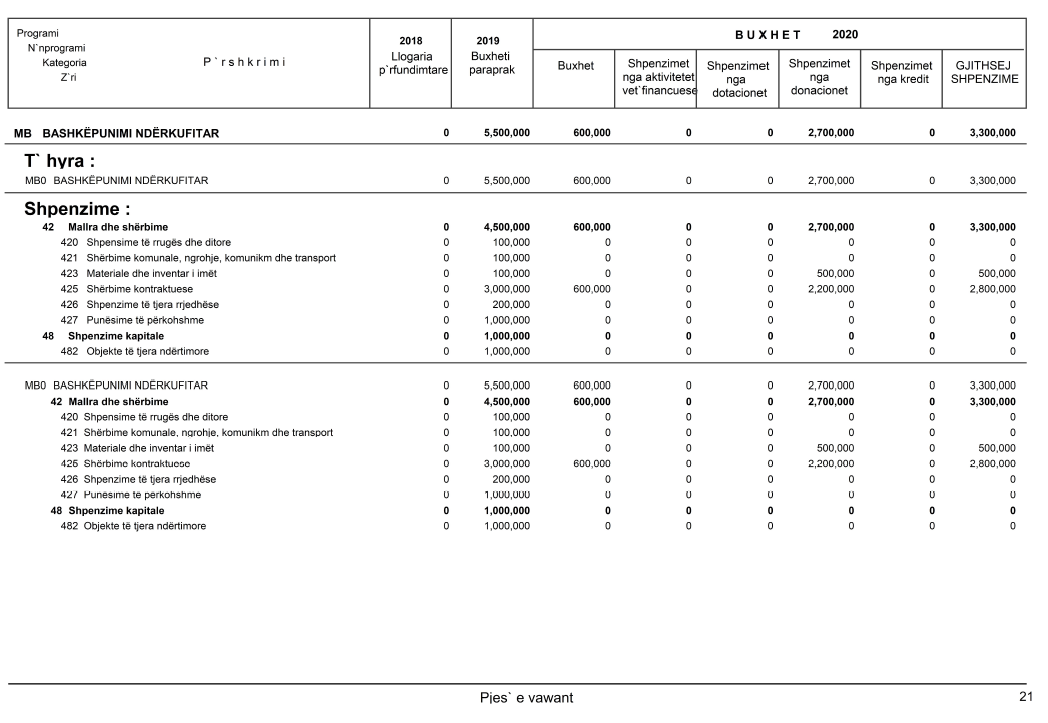 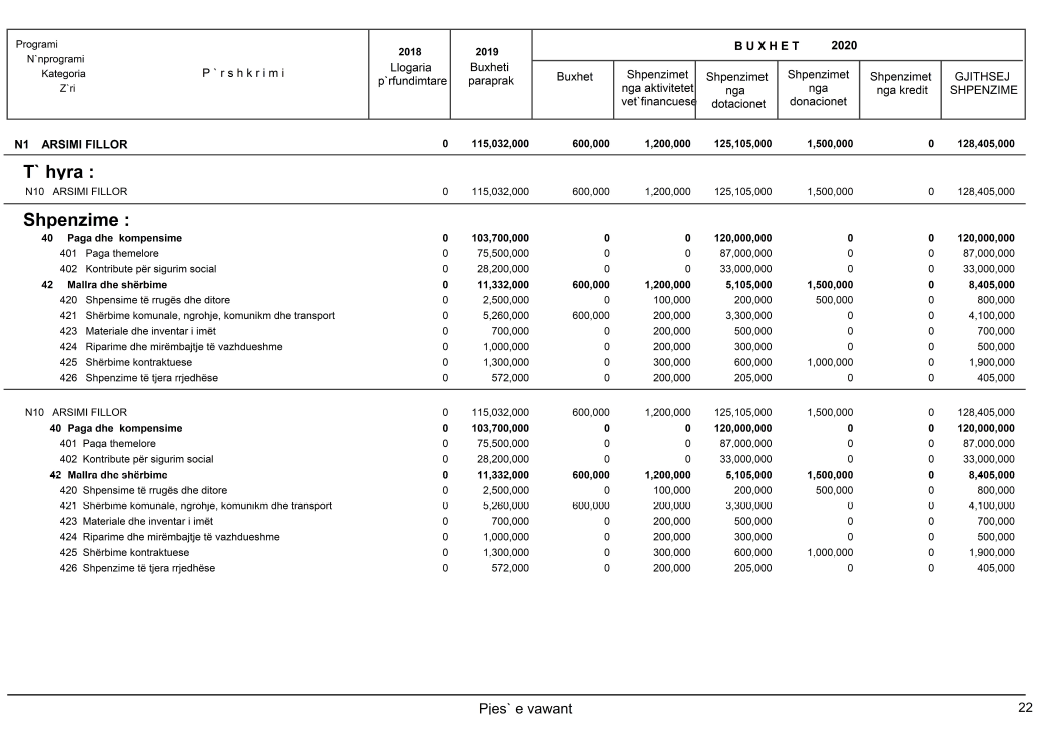 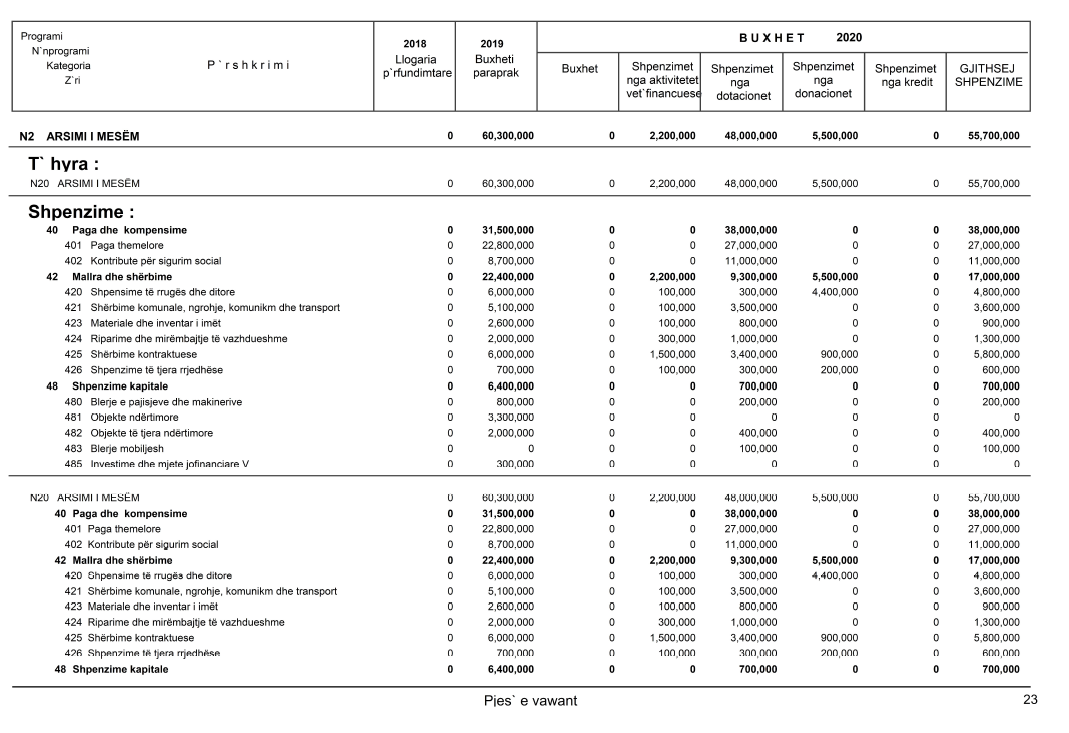 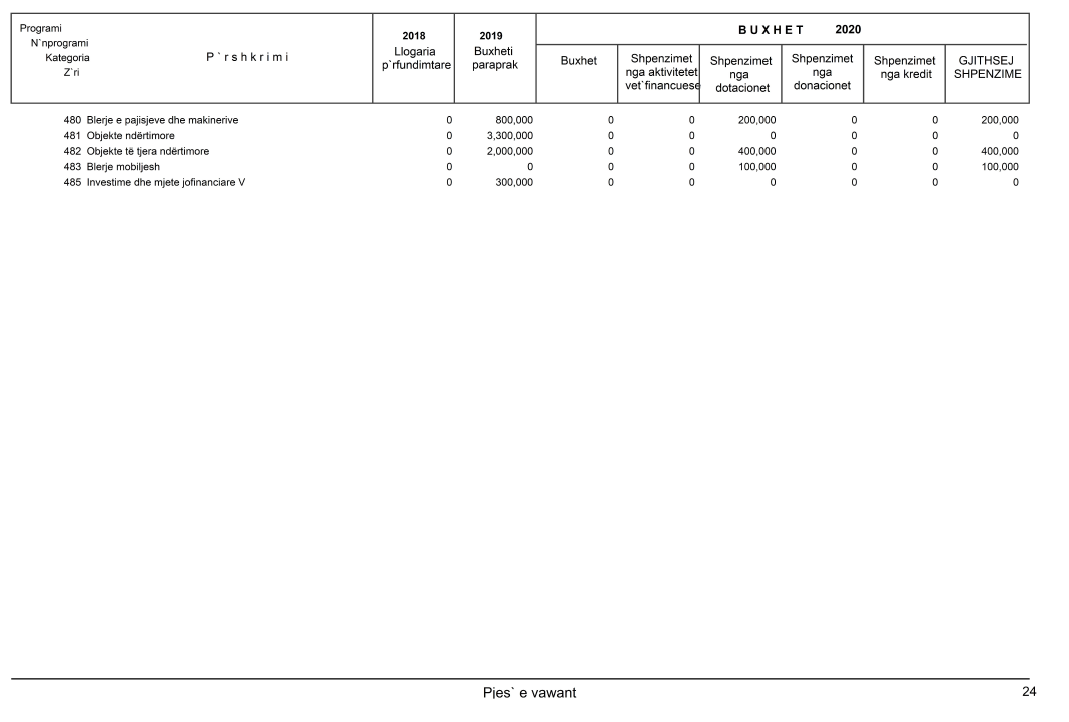 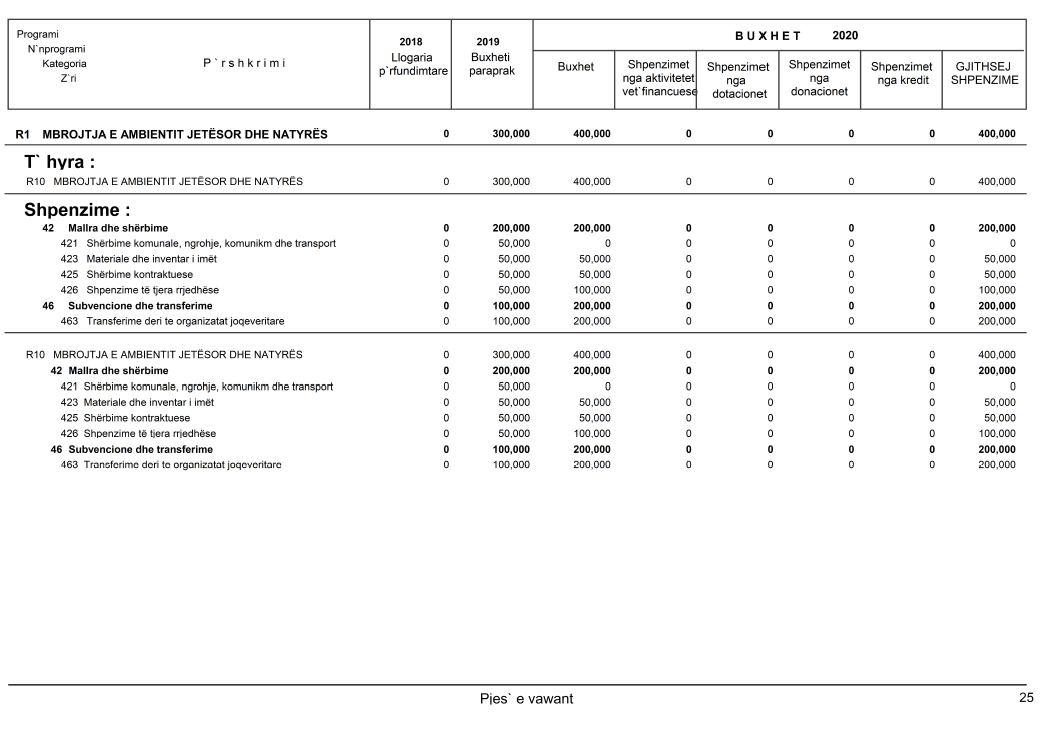 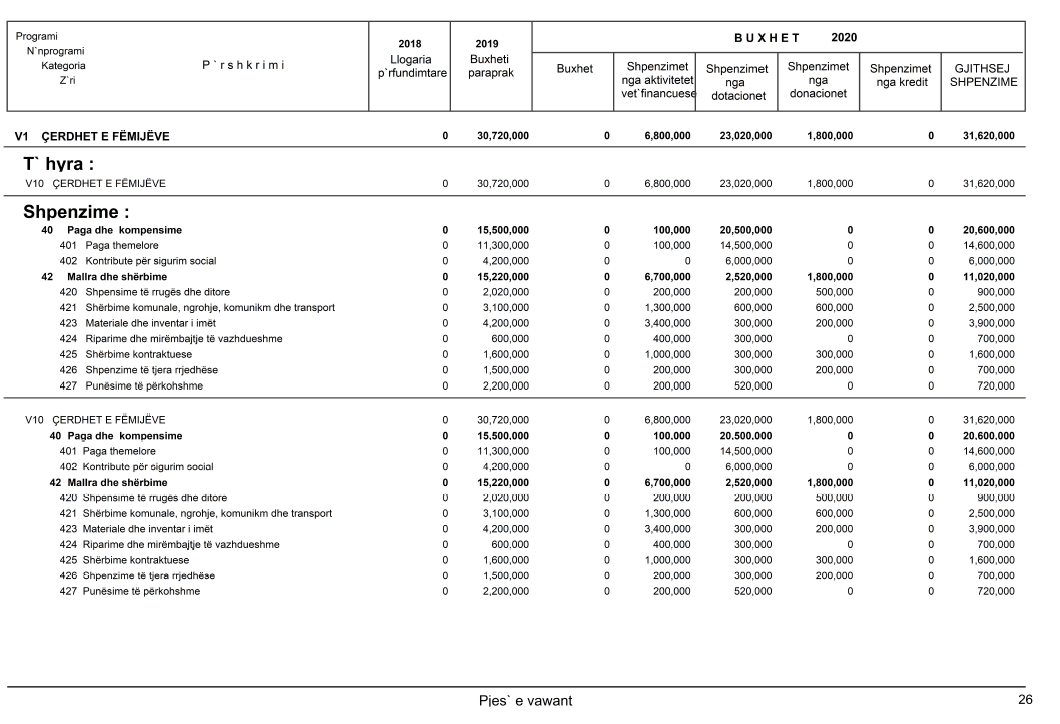 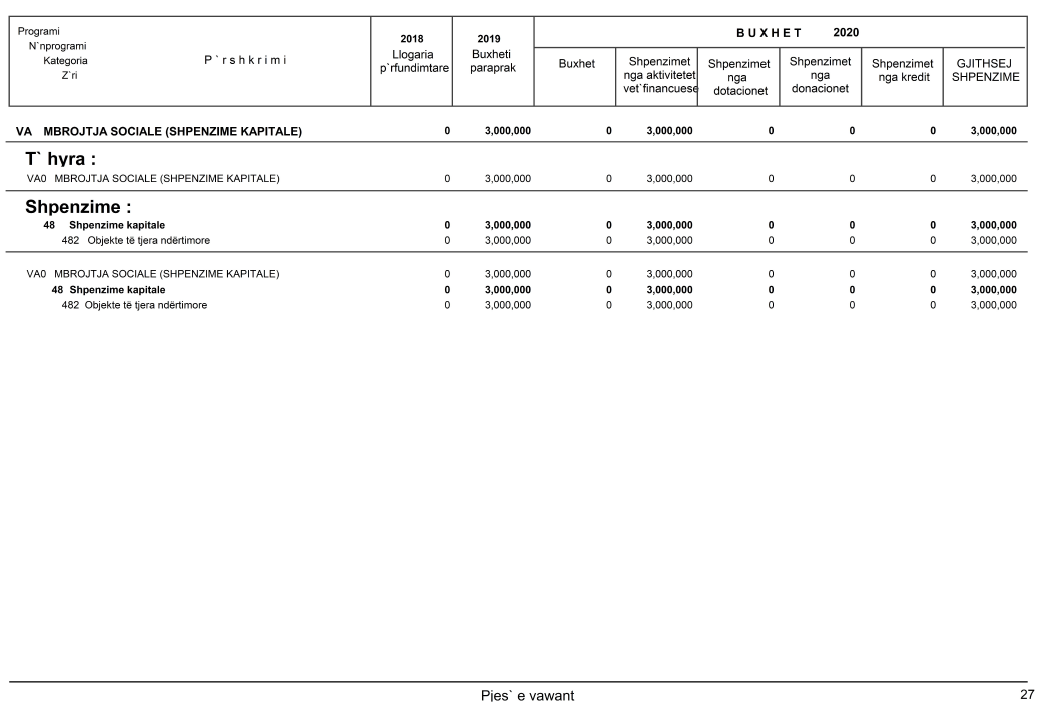 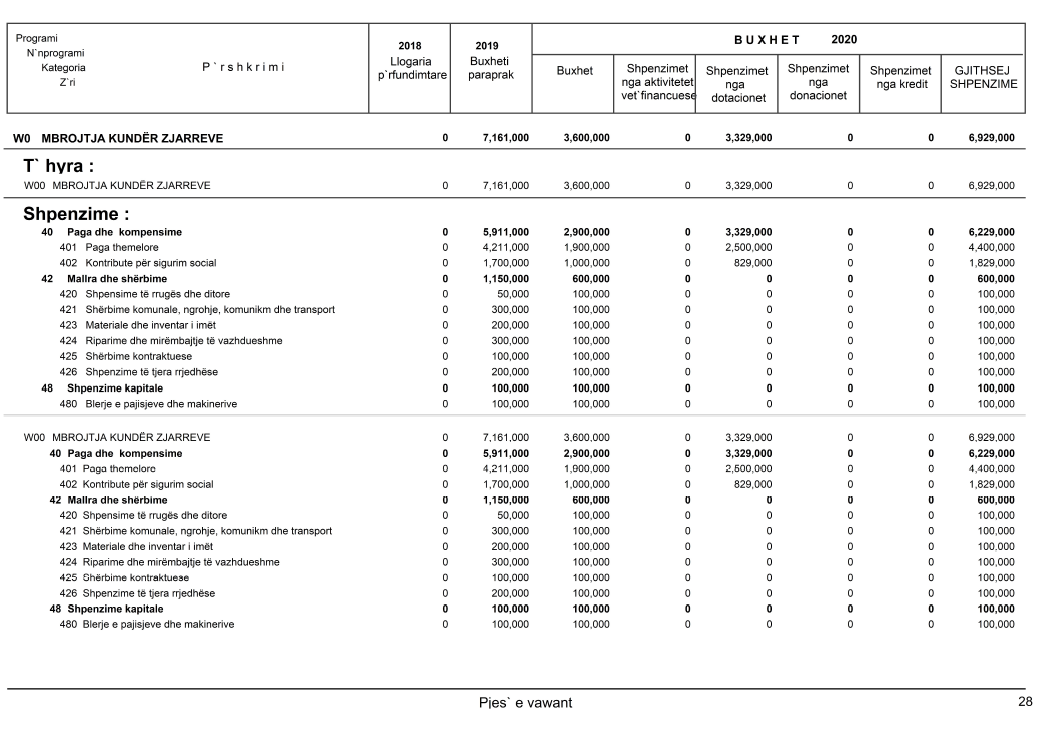 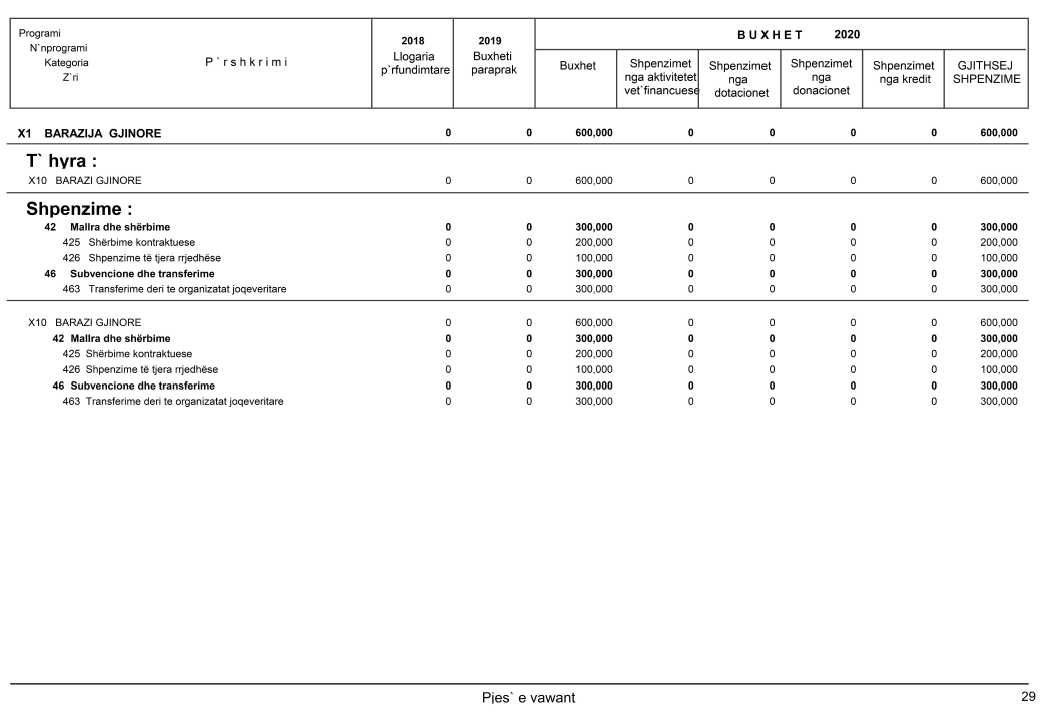 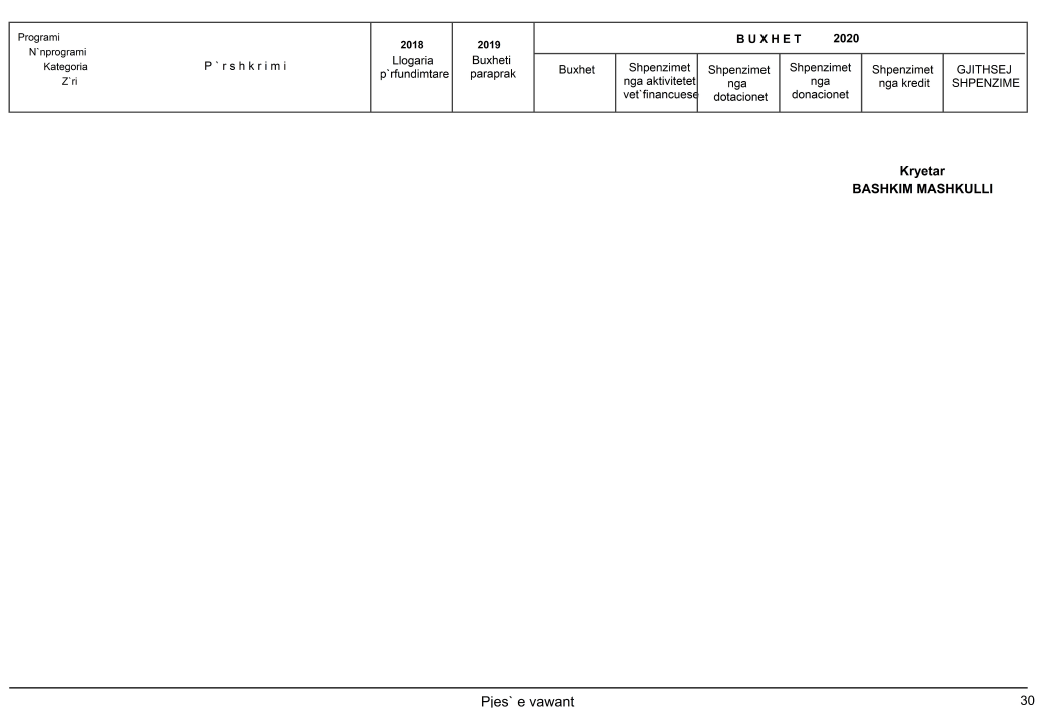 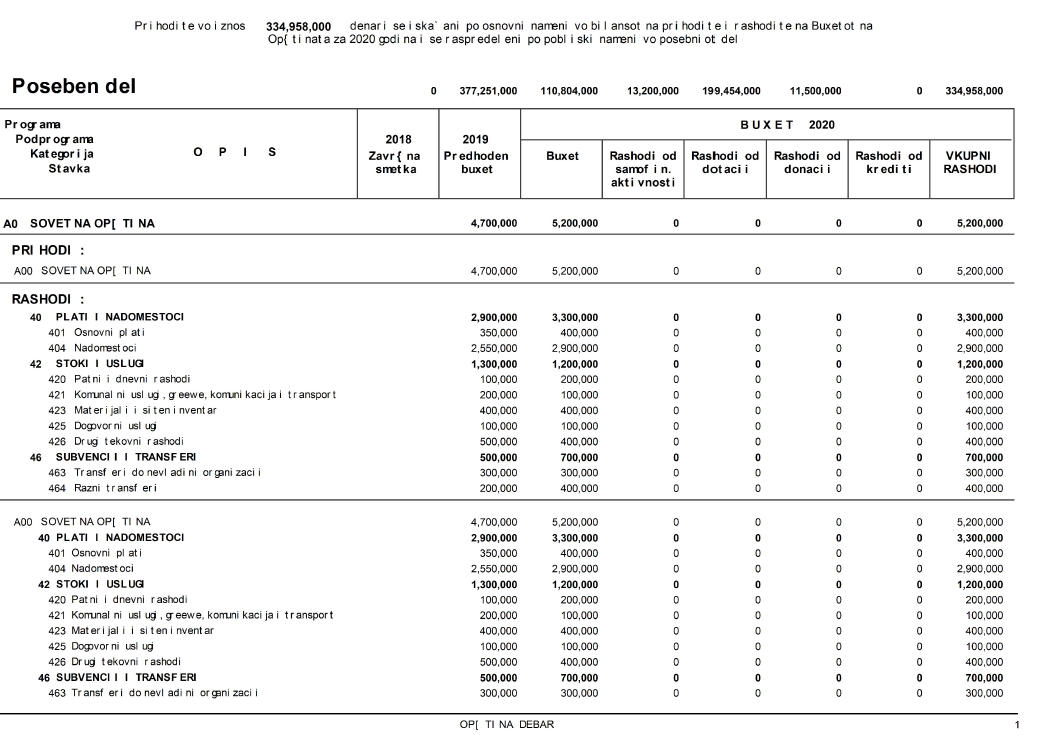 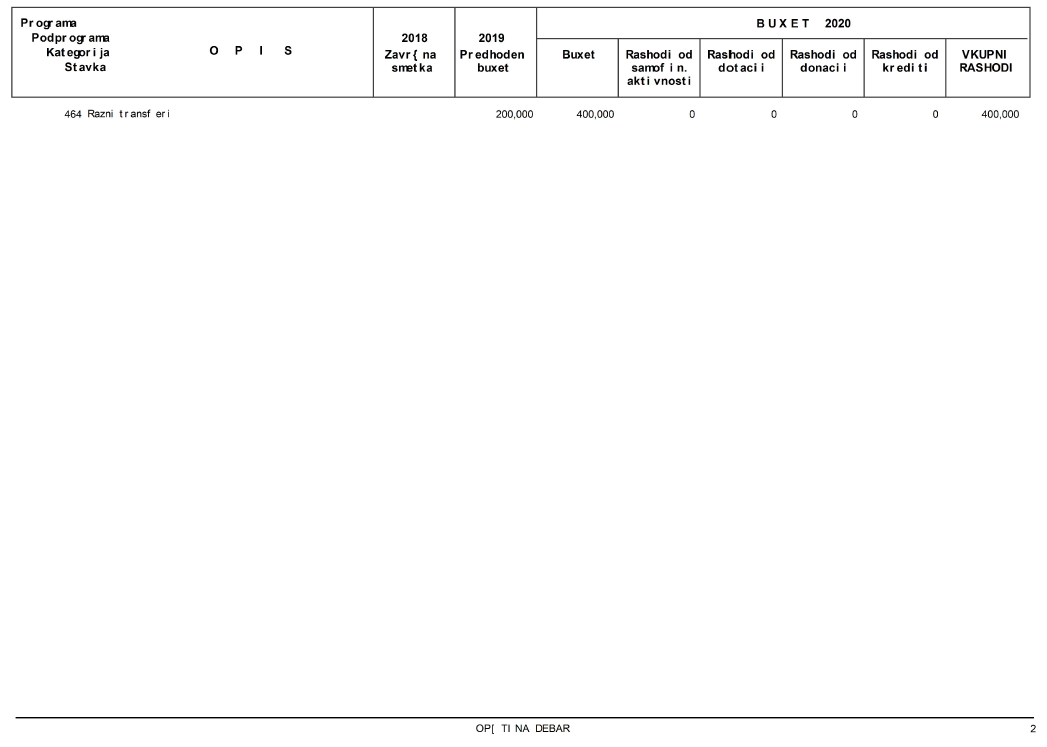 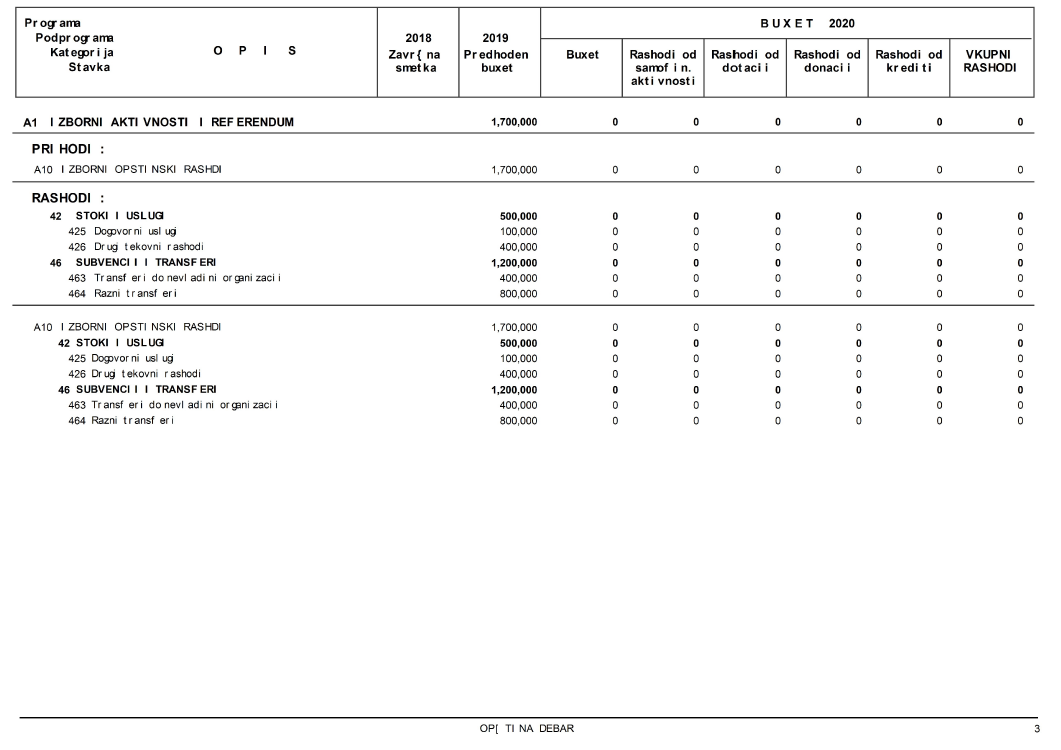 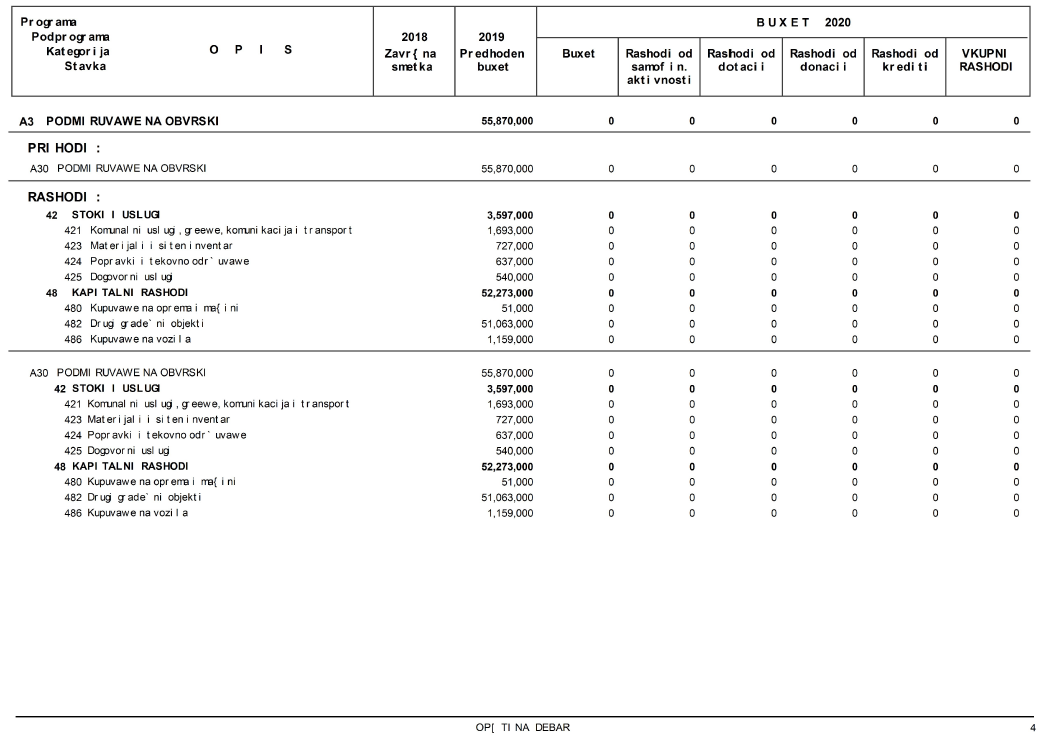 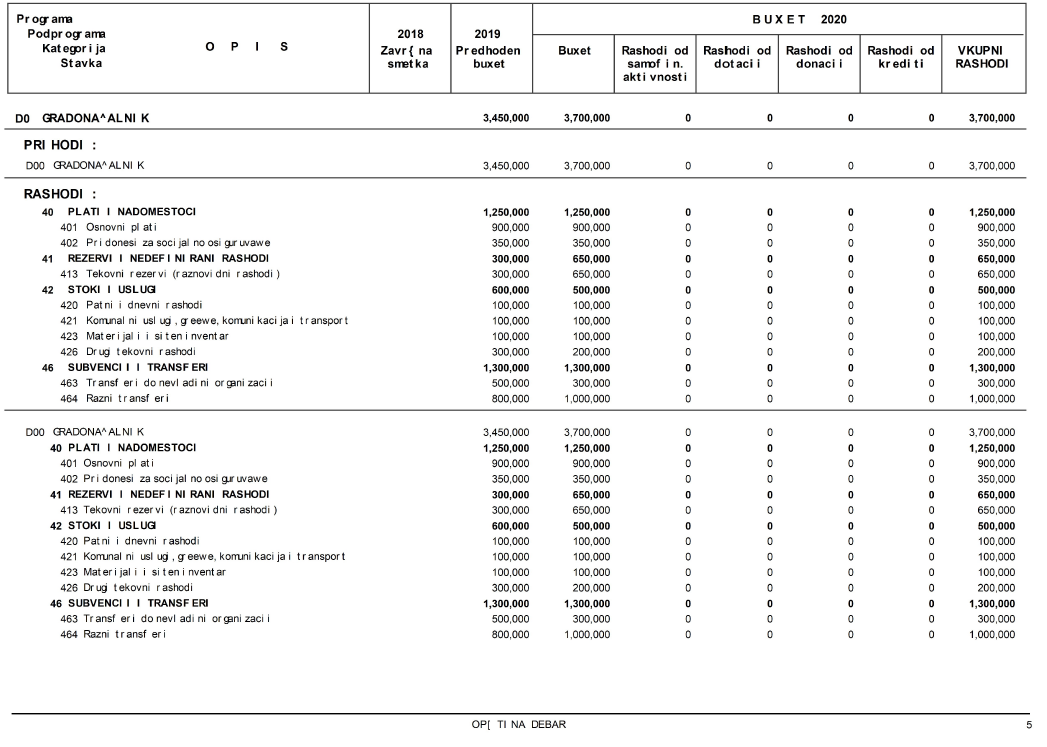 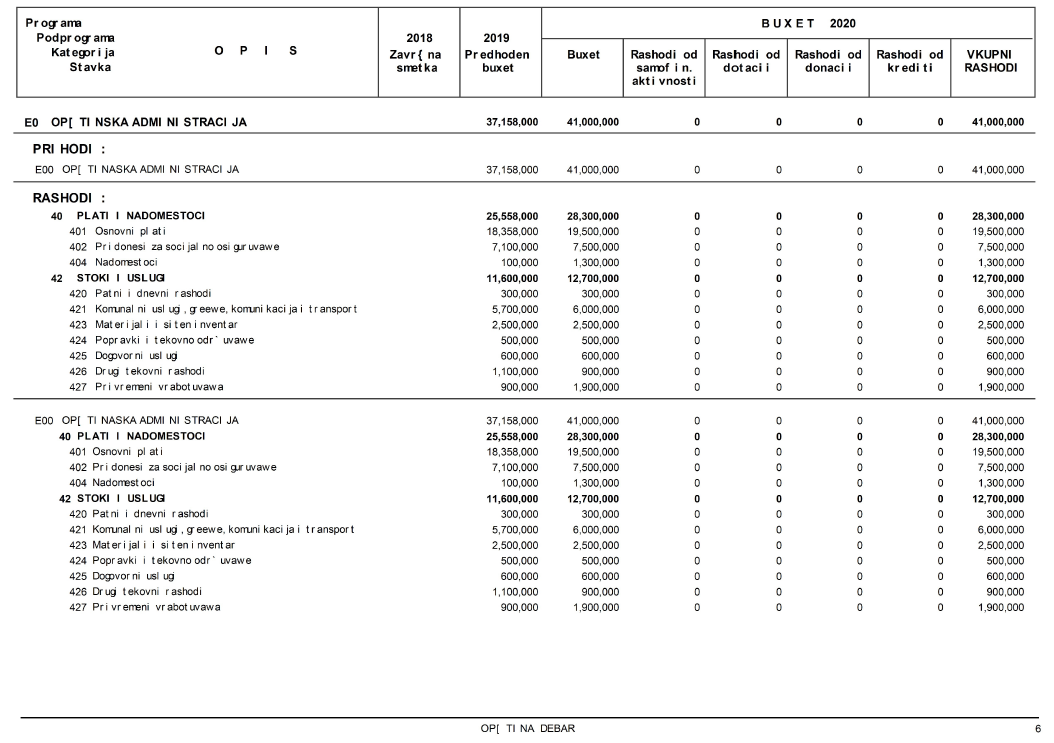 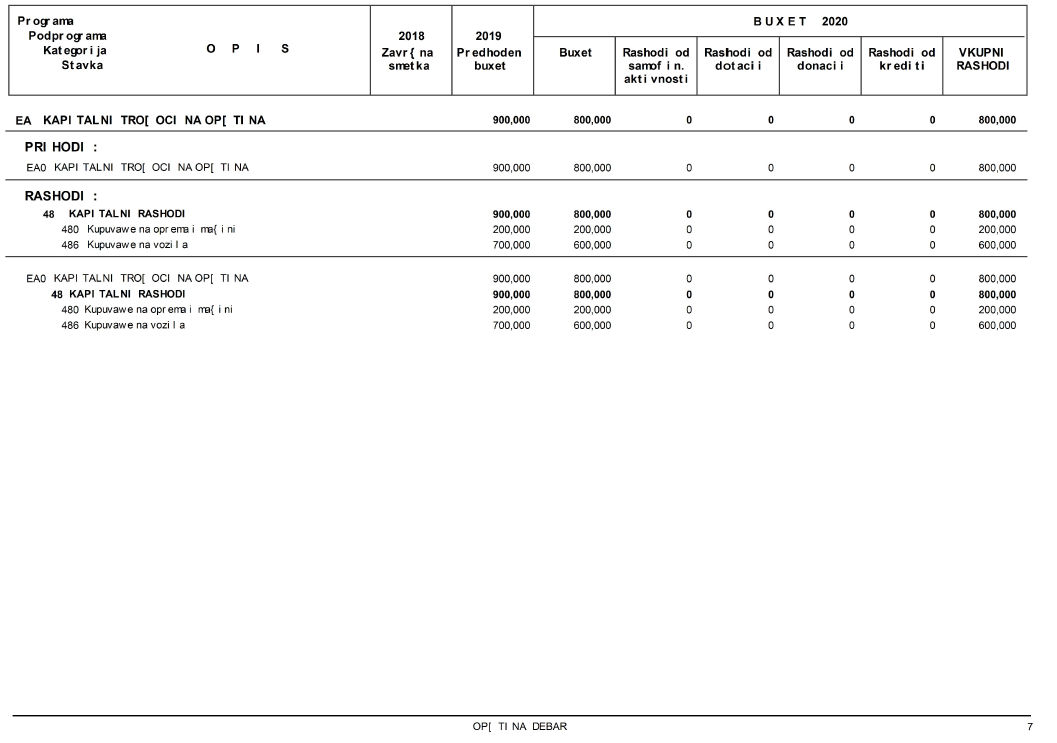 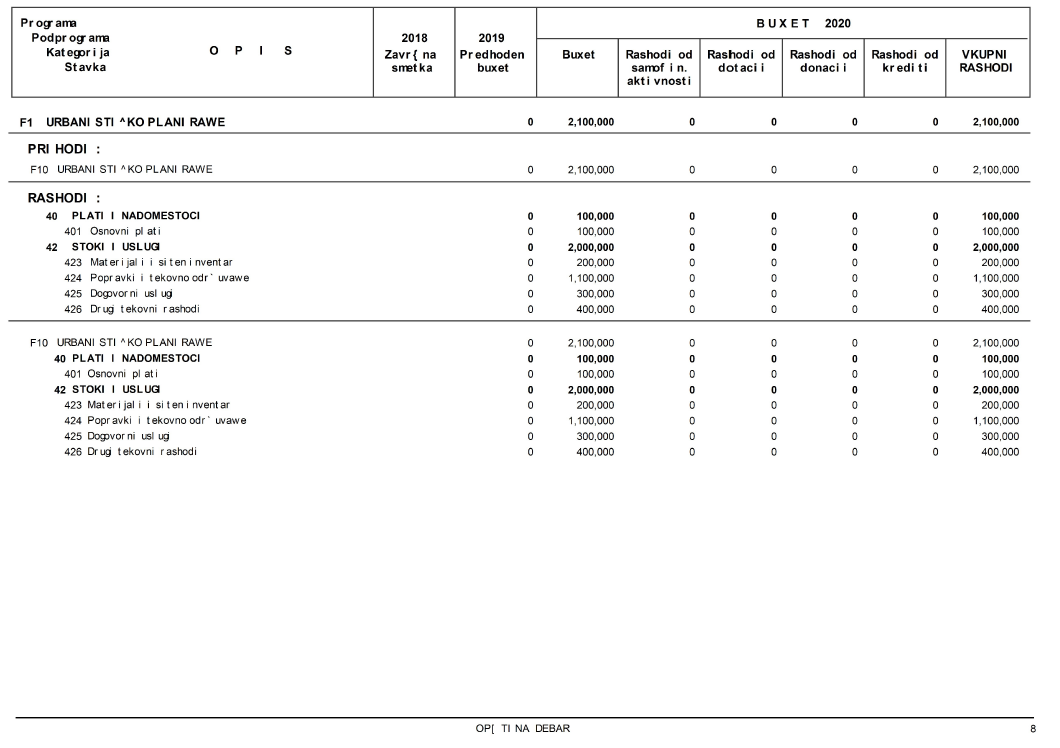 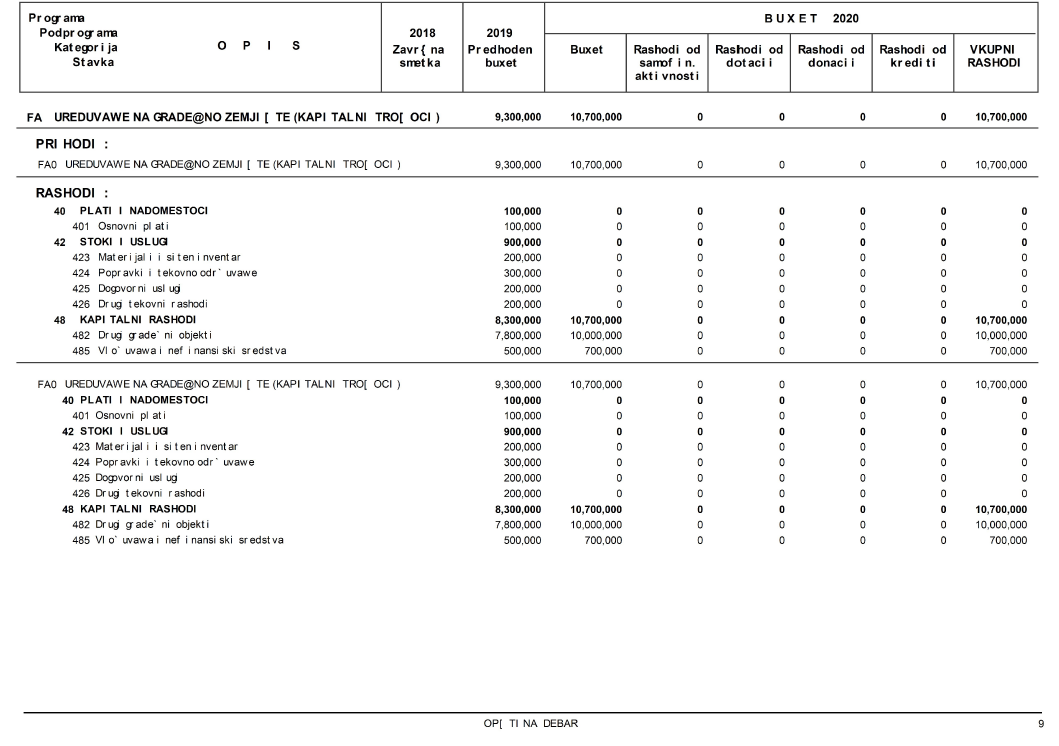 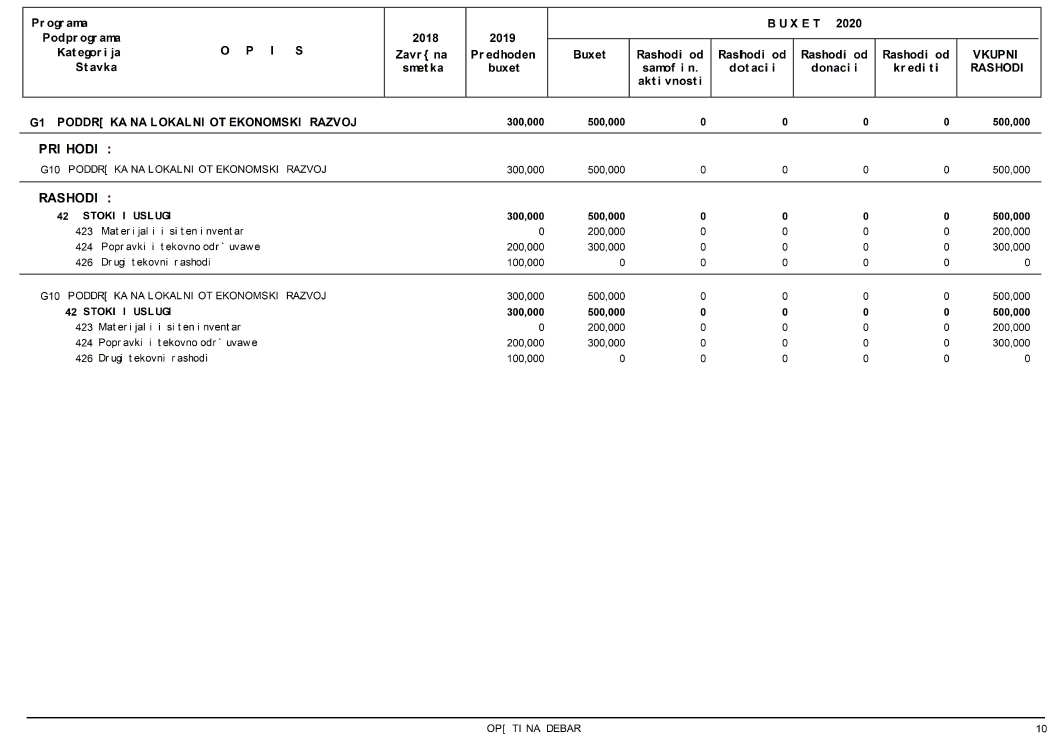 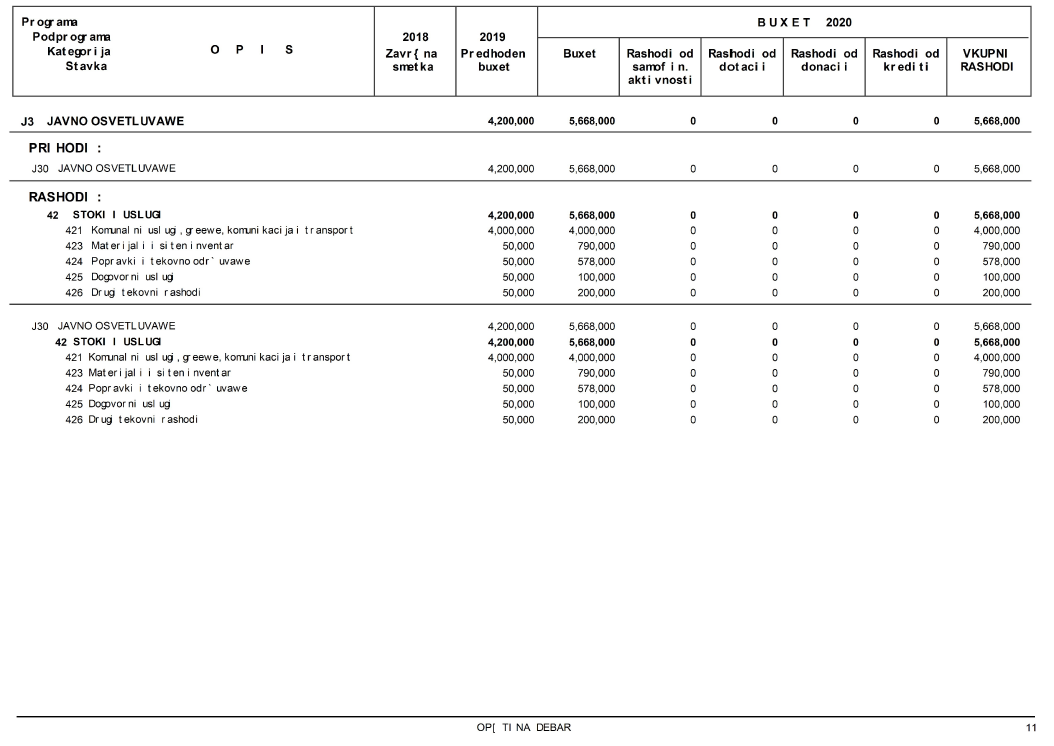 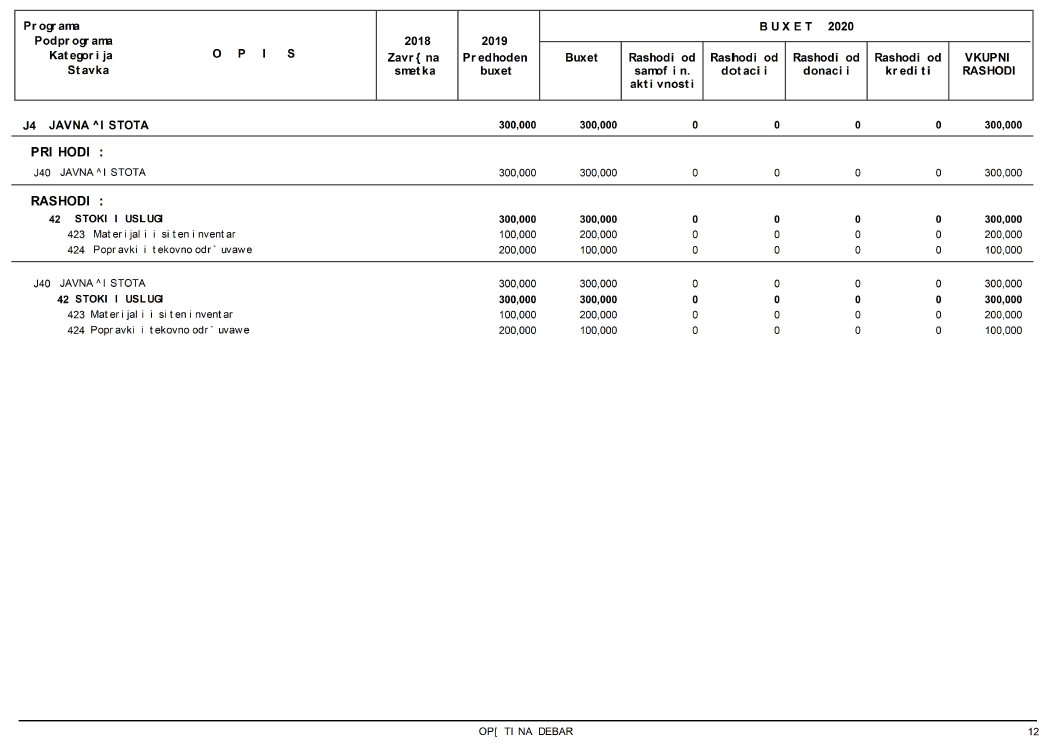 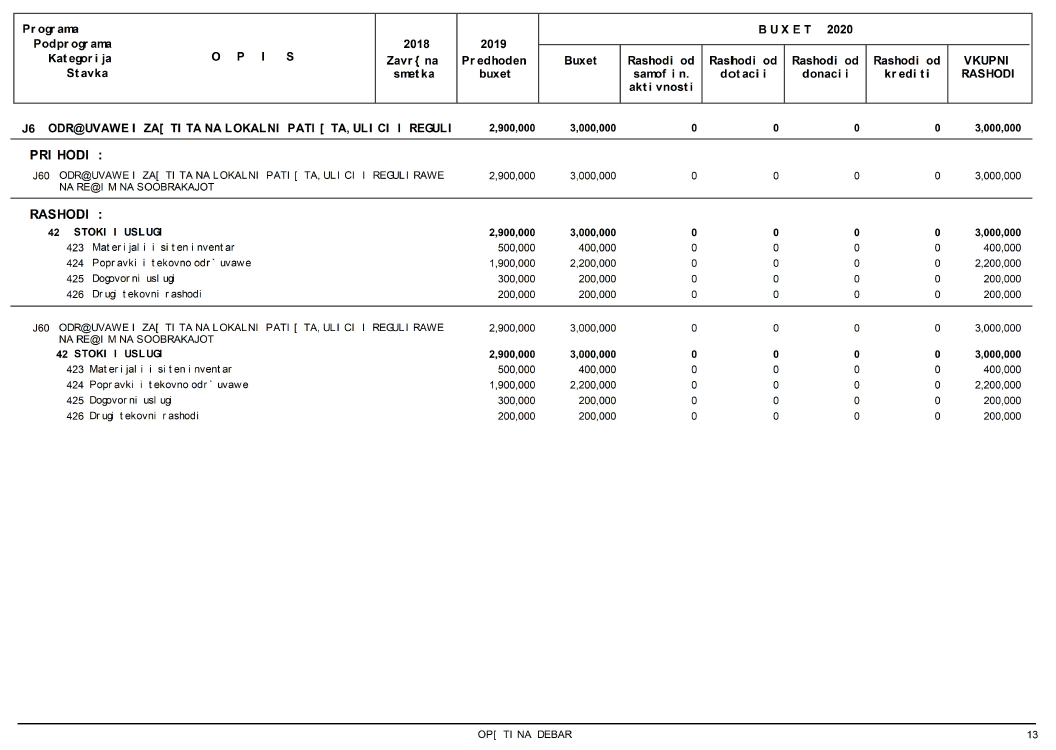 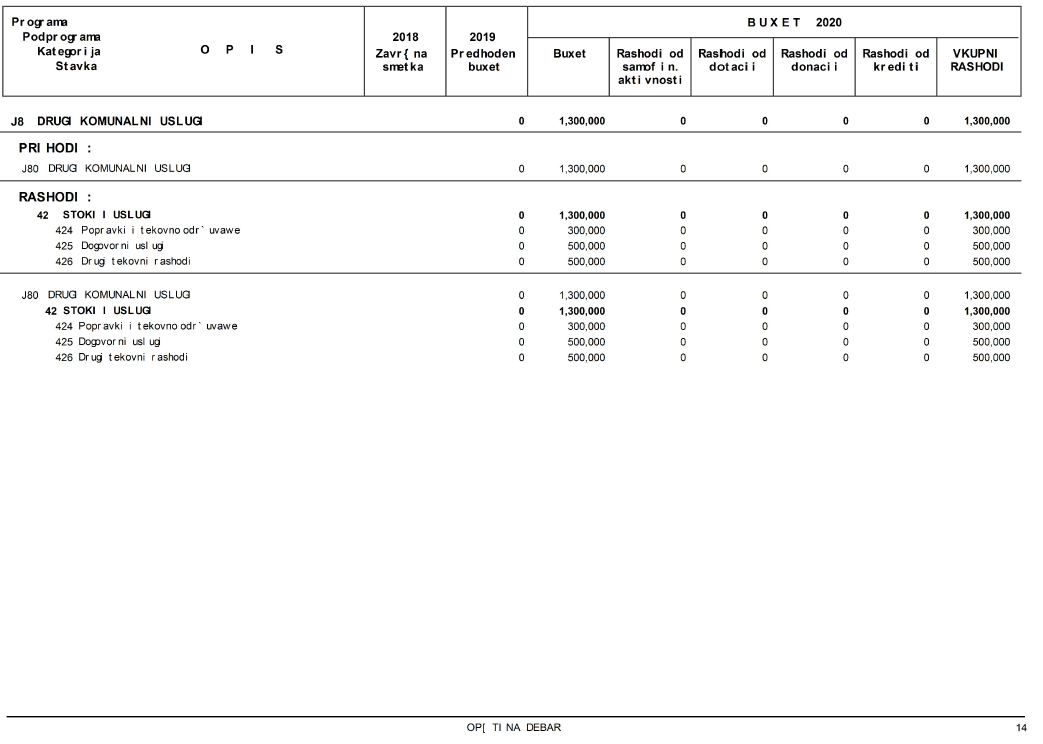 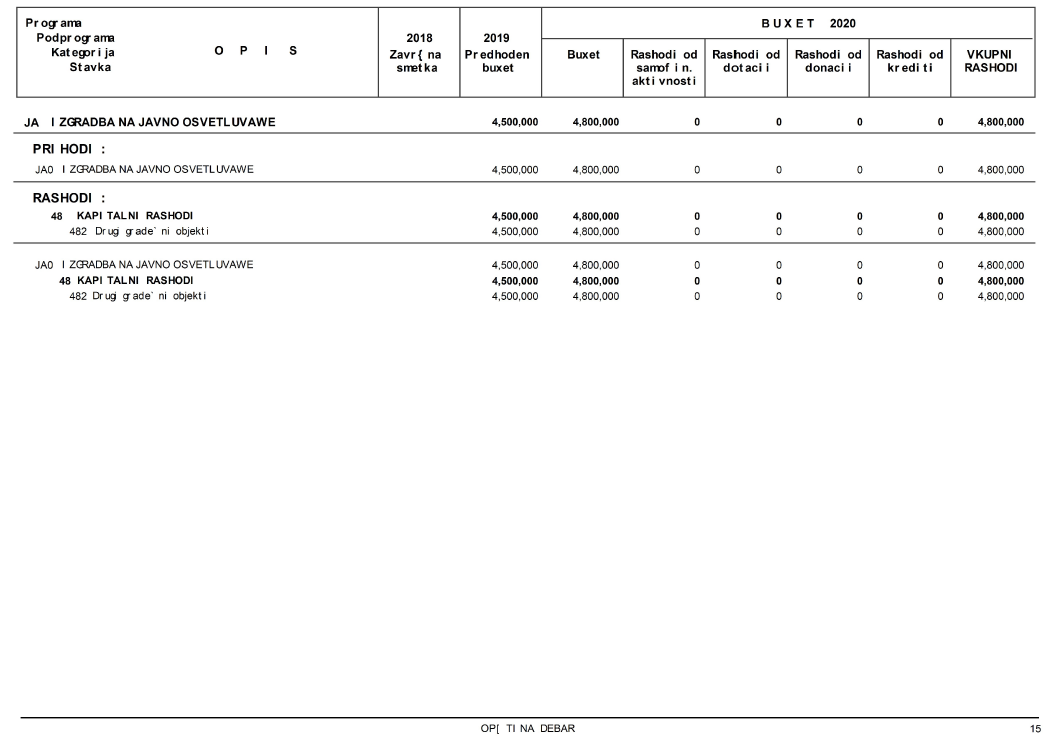 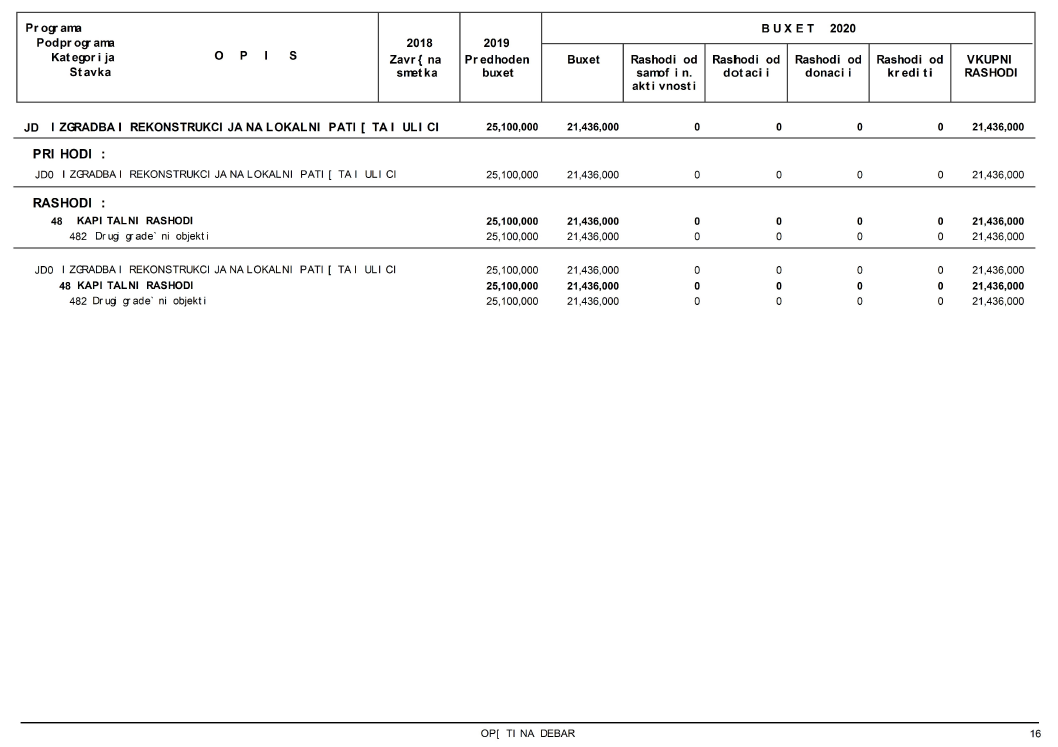 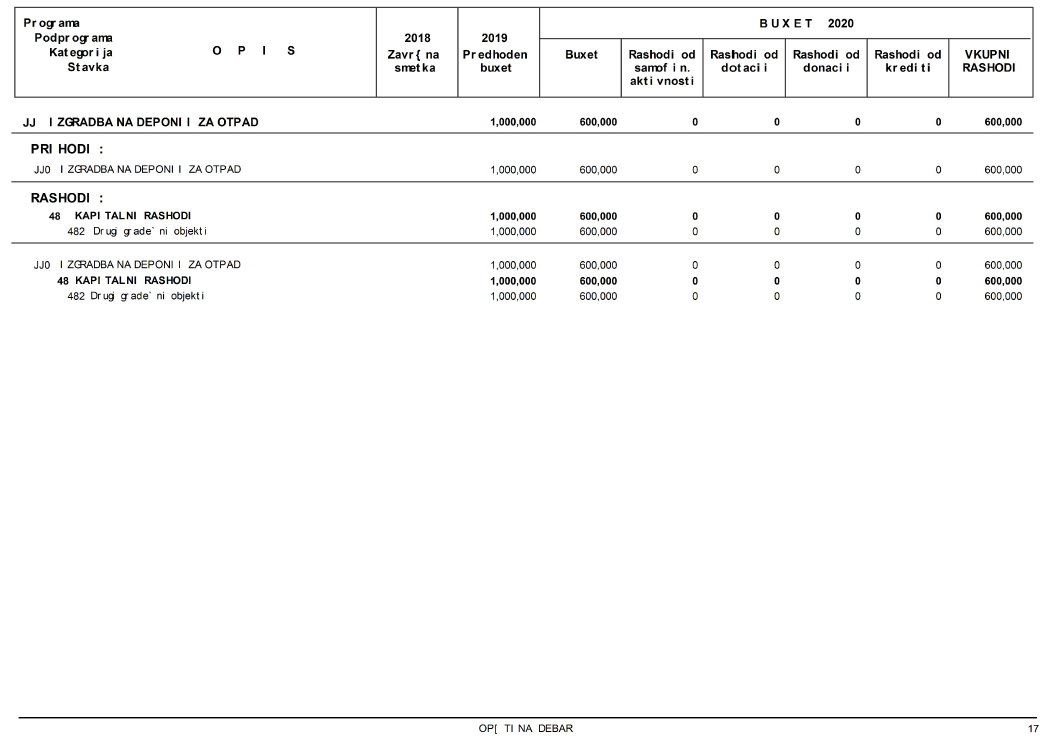 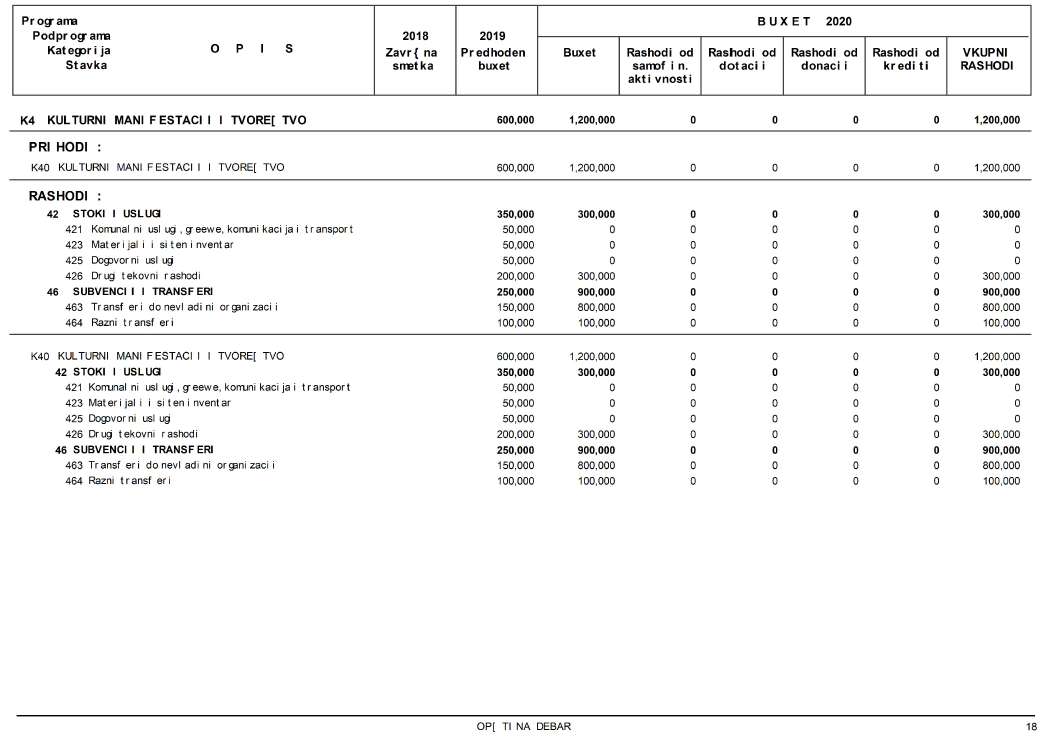 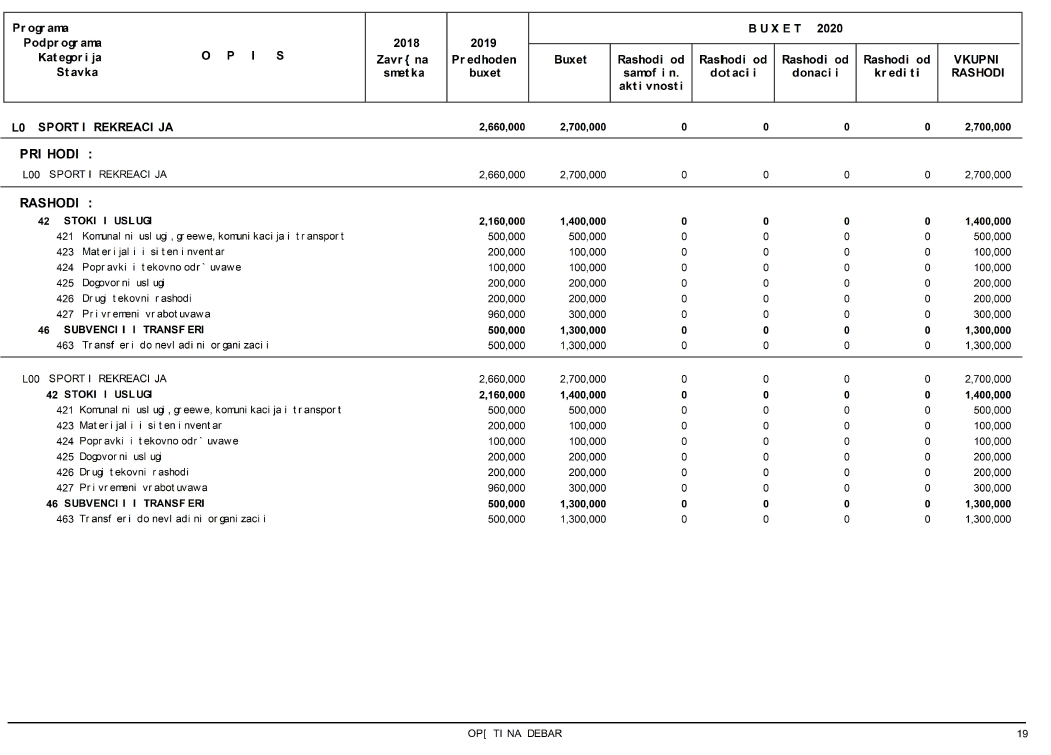 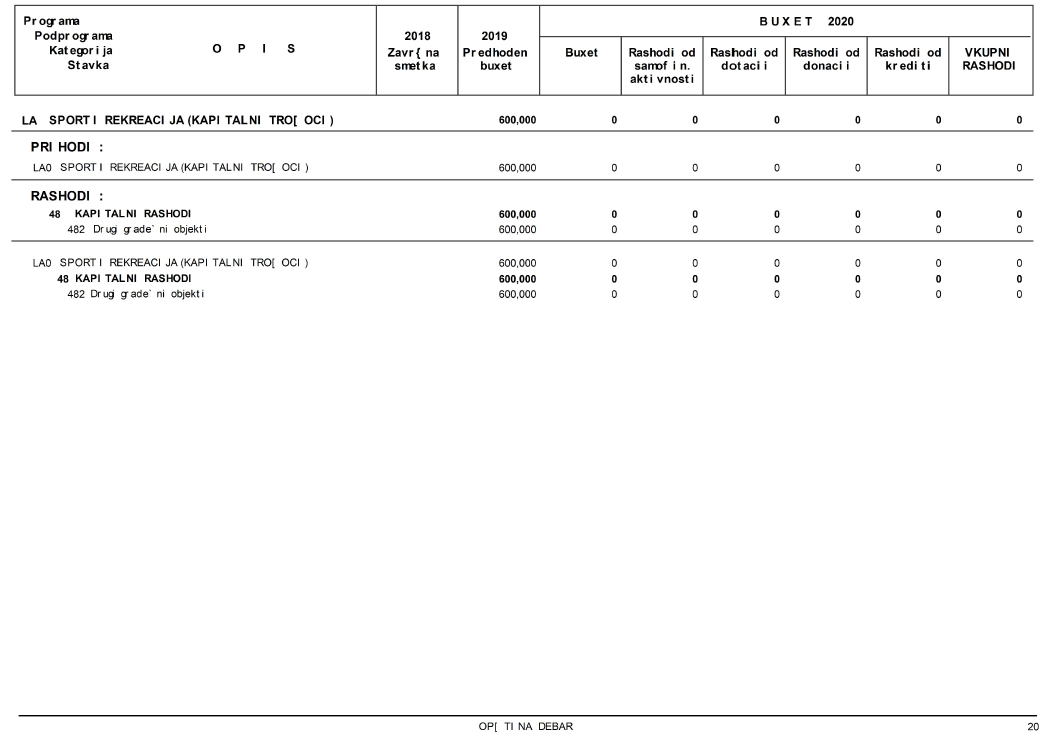 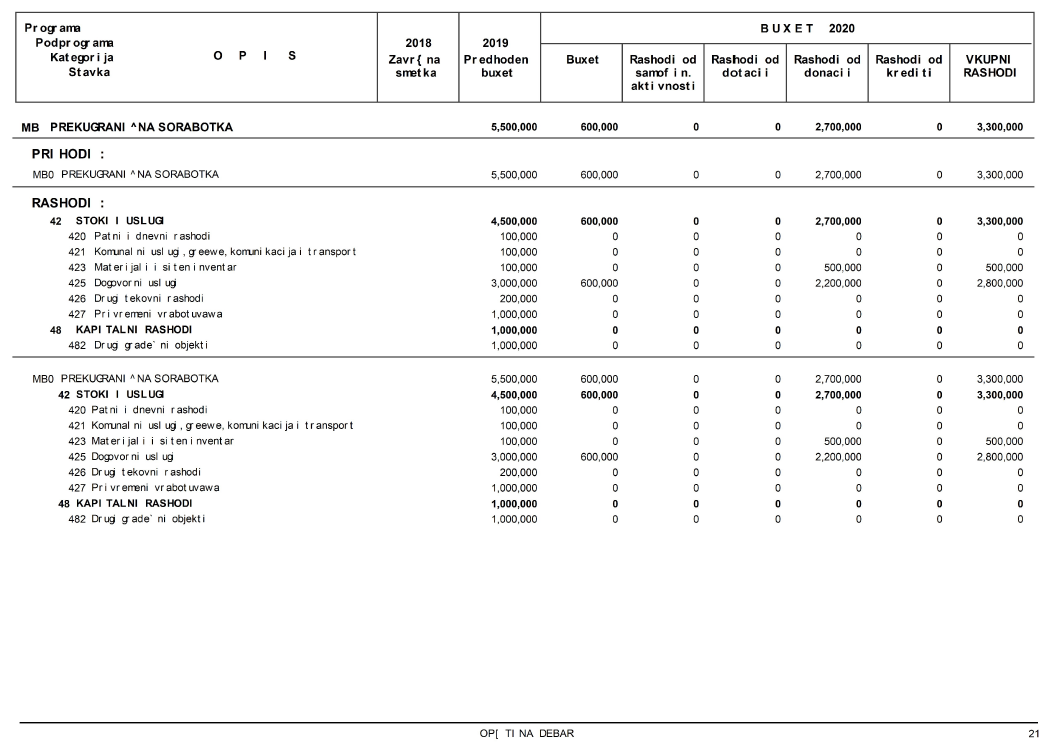 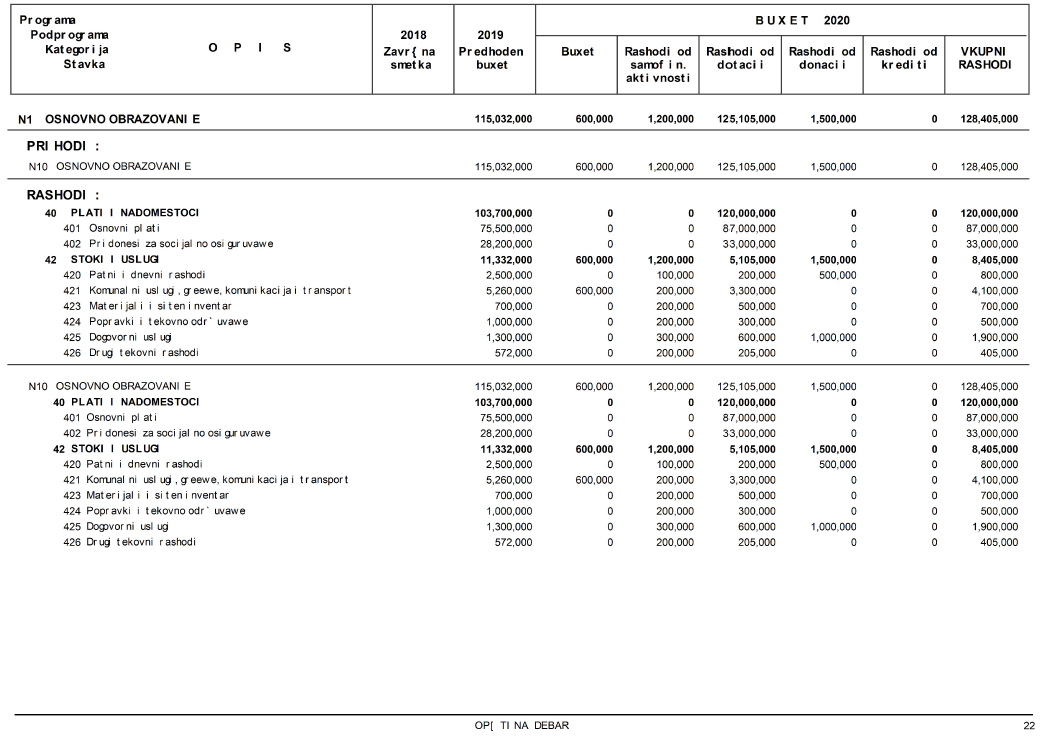 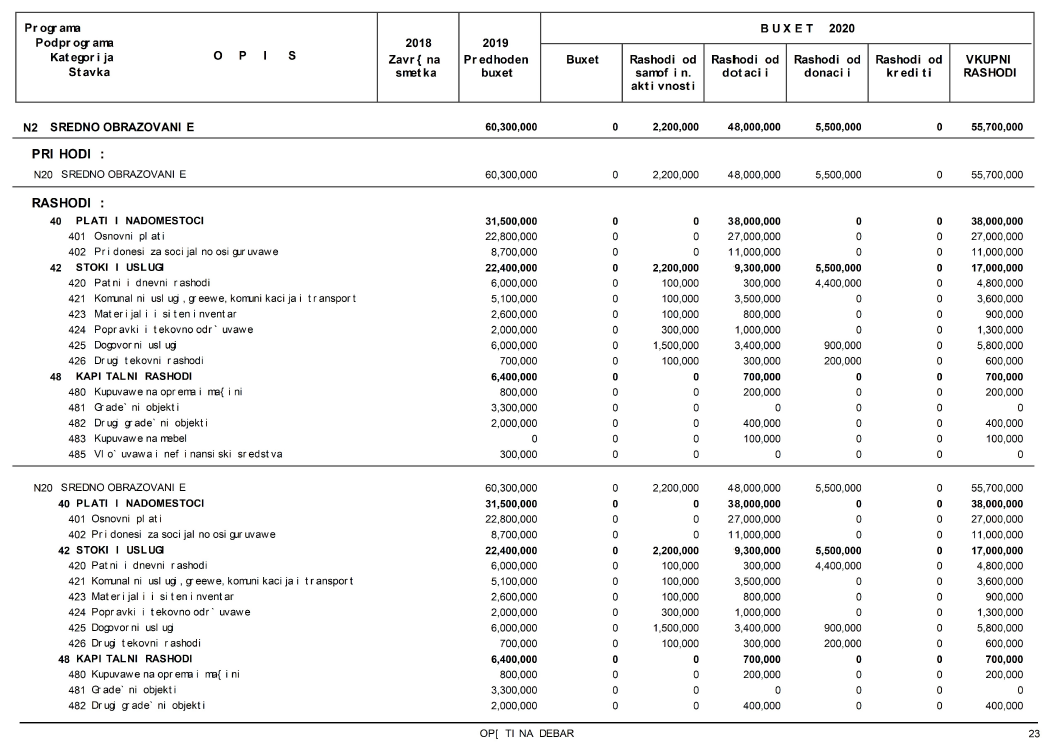 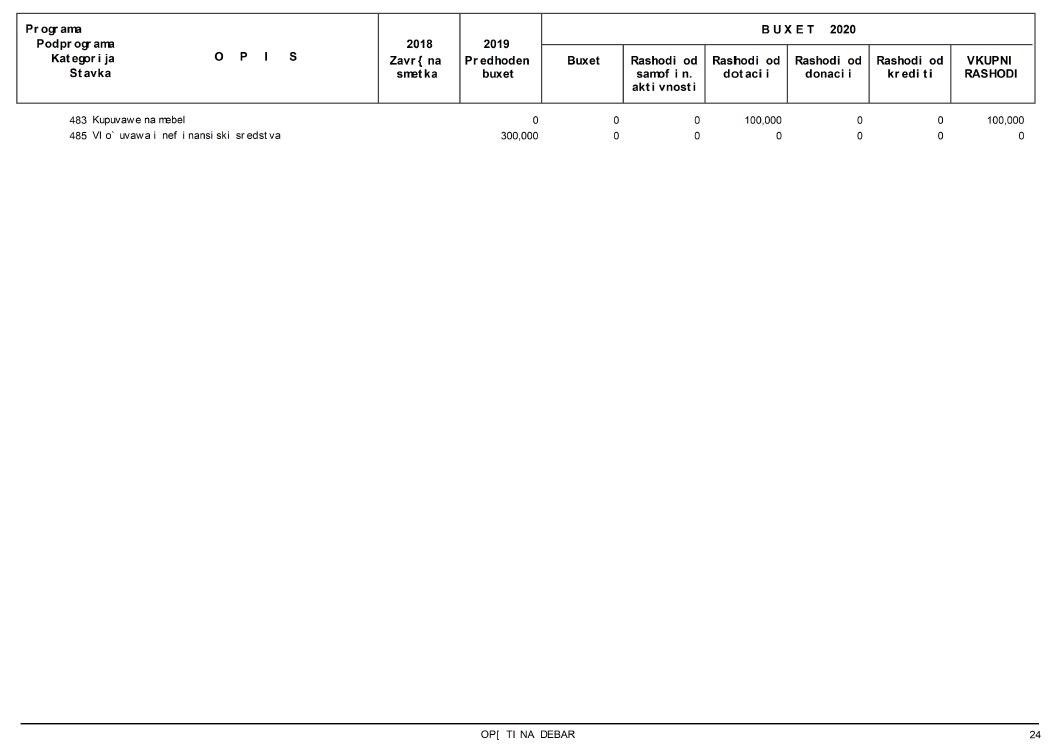 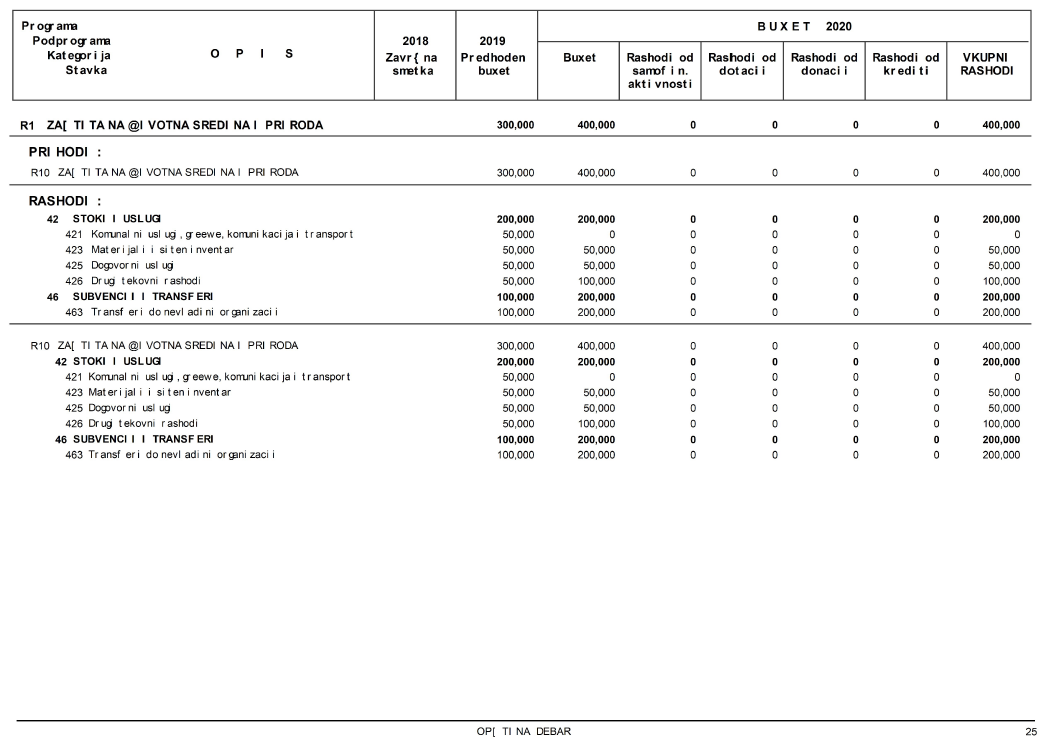 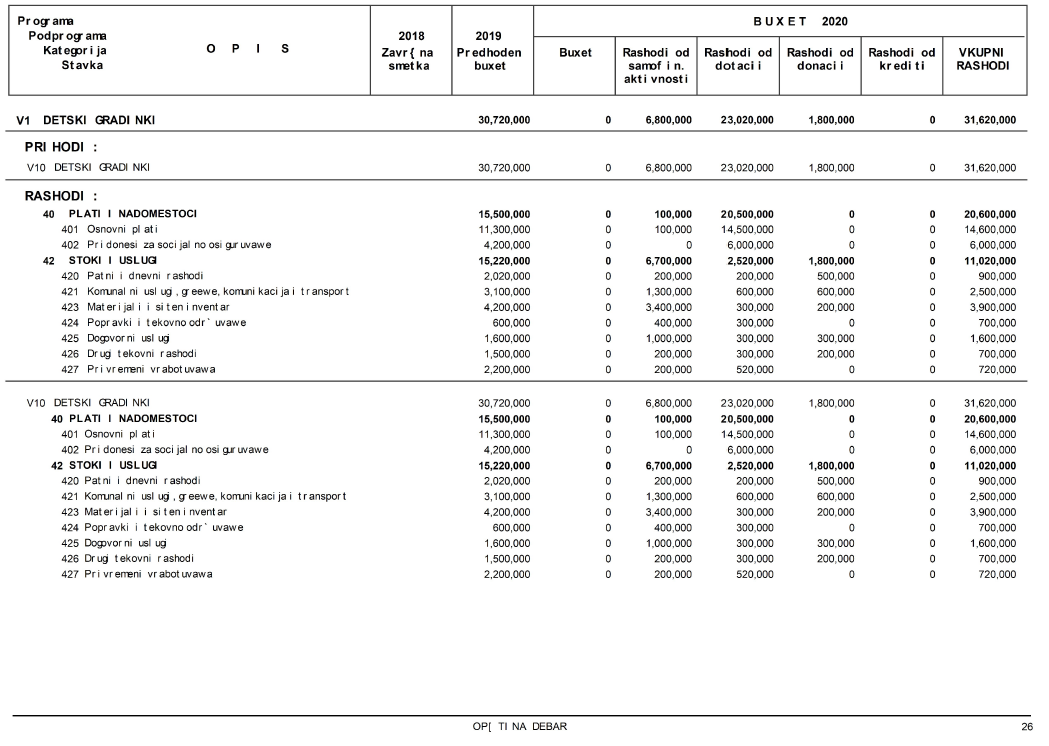 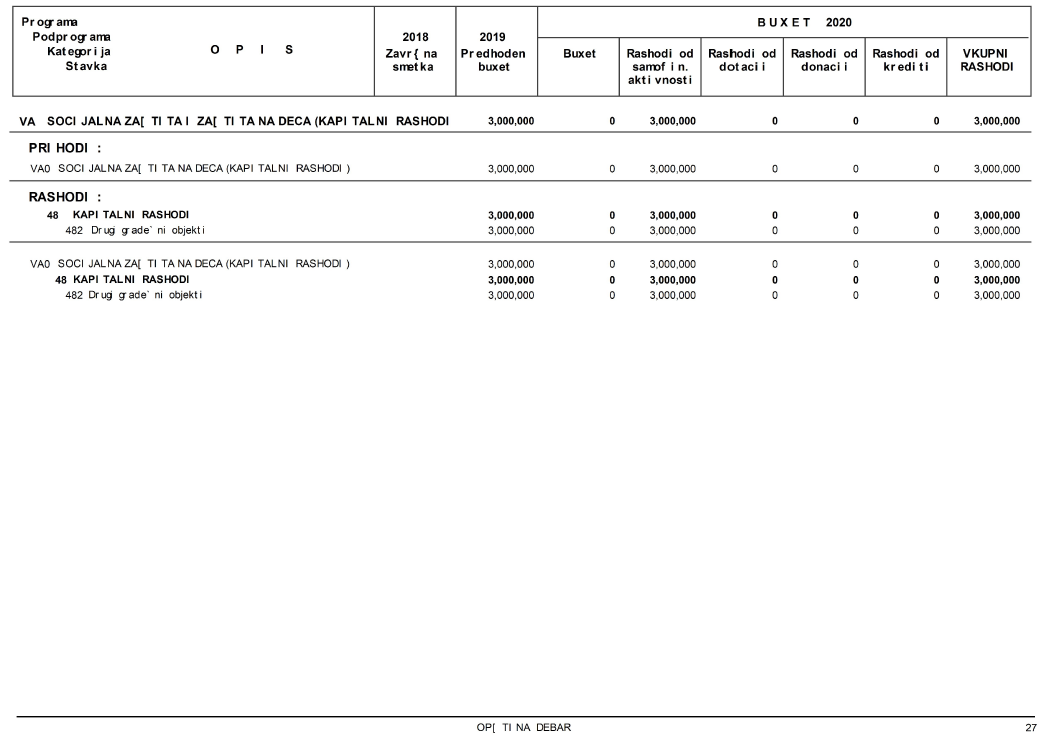 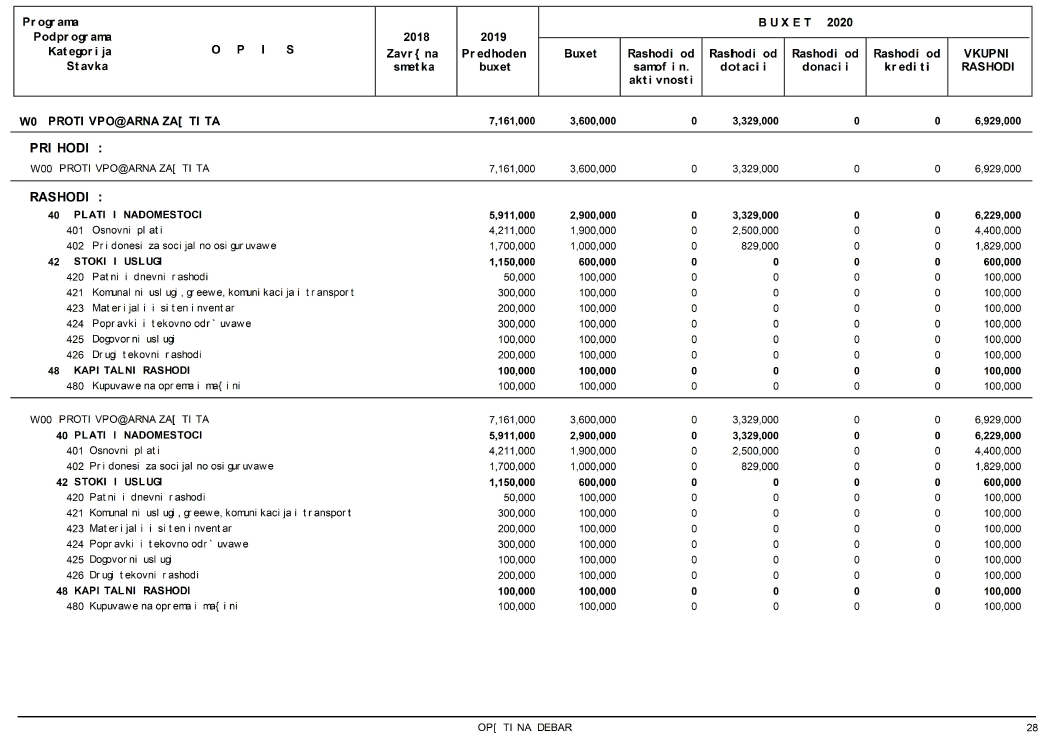 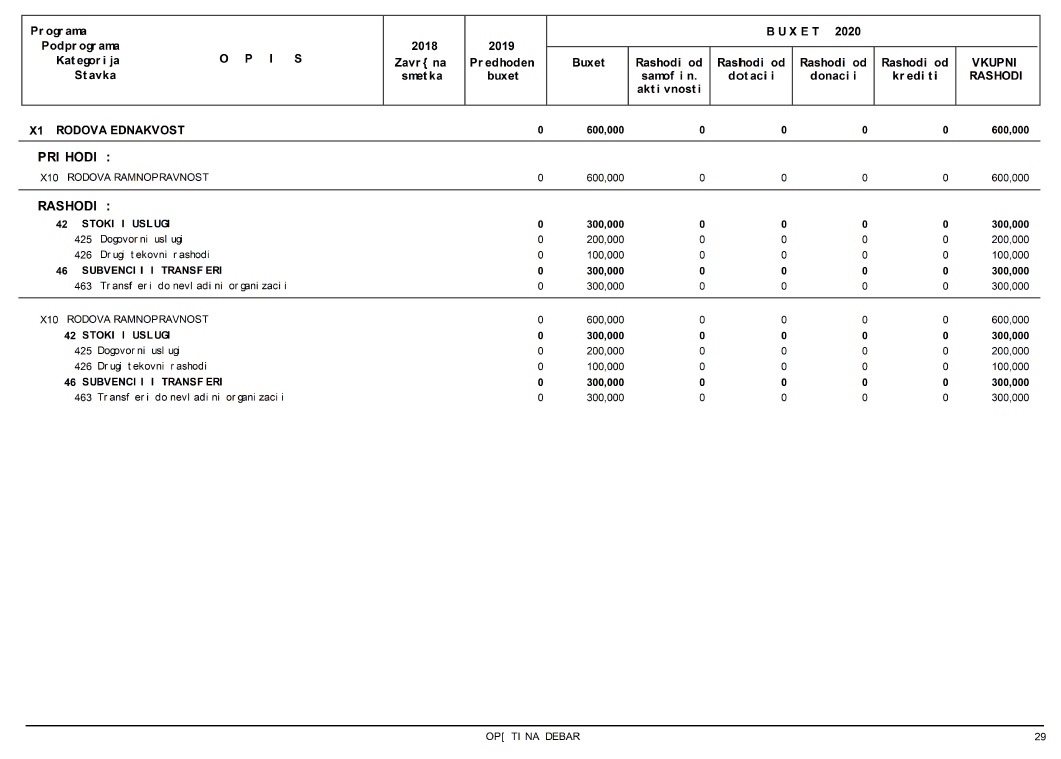 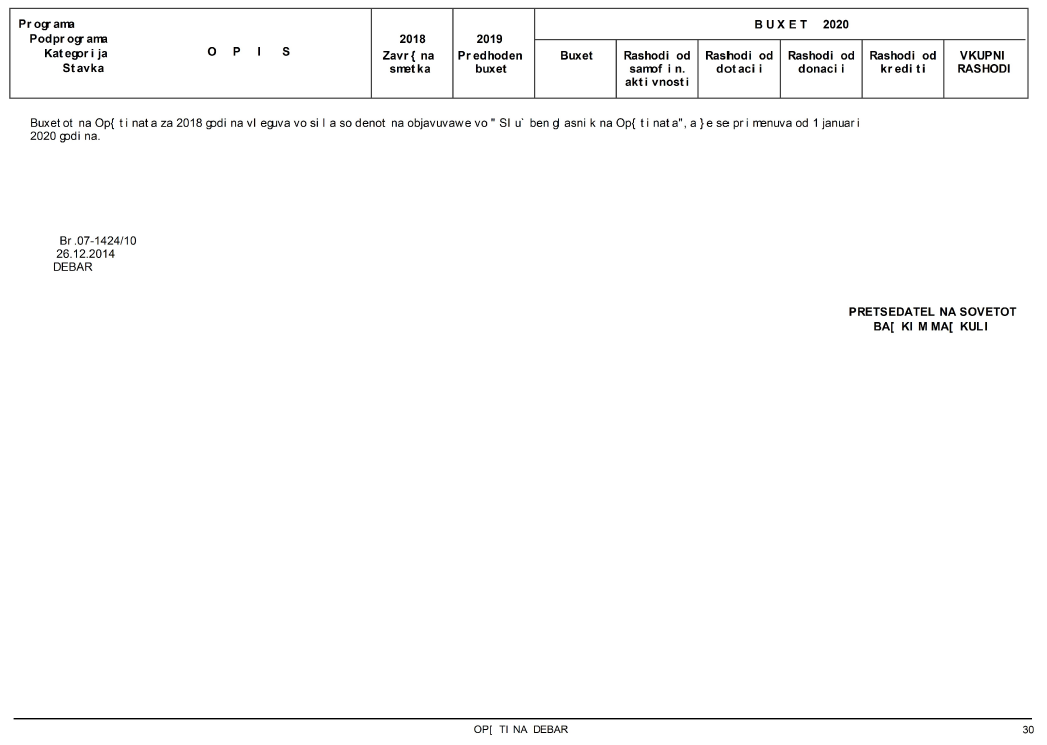 913.     Врз основа на член 36 став 1 точка 2 од Законот за локална самоуправа („Службен весник на РМ„ бр. 5/2002), и член 28 став 1 од Законот за финансирање на единиците на локалната самоуправа („Службен весник на РМ„ бр. 61 /2004 , 96/2004, 67/2007,156/2009, 47/2011, 192/2015 и 209/2018            ),     Советот на Општина Дебар на  31та седница одржана на  27.12.2019 година донесе :БУЏЕТ НА ОПШТИНА ДЕБАР ЗА 2020 година1.ОПШТ ДЕЛЧлен 1     Буџетот на Општина Дебар за 2020  година  се состои од :                                            Член 2   Приходите    на    Буџетот    по    видови    на приходи се утврдени во  билансот на приходи, а расходите по основни намени се утврдени во билансот на расходи и тоа како што следува:913.   Në mbështetje  të nenit 36 paragrafi 1 pika 2 të Ligjit për  vetadministrim   lokal   (“Gazeta   zyrtare   e RM” nr 5 / 2002)     dhe      nenit      28      paragrafi     1     të   Ligjit   për   financimin   e   vetadministrimit     lokal (  “   Gazeta zyrtare e RM”nr. 61/2004, 96/2004, 67/2007),156/2009, 47/2011, 192/2015 dhe 209/2018              ), Këshilli i Komunës Dibër në  seancën e 31_të  të mbajtur në datë  27.12.2019 solli:BUXHETIN E KOMUNËS DIBËRPËR v. 20201.PJESA E PËRGJITHSHMENeni 1     Buxheti i Komunës Dibër për vitin 2020 përbëhet nga:Neni 2    Të ardhurat e Buxhetit  sipas  llojeve  të të ardhurave janë të përcaktuara në  bilancin e të arrdhurave, ndërsa  shpenzimet    sipas  qëllimeve janë të përcaktuara në  bilancin e shpenzimeve dhe ate si vijon: